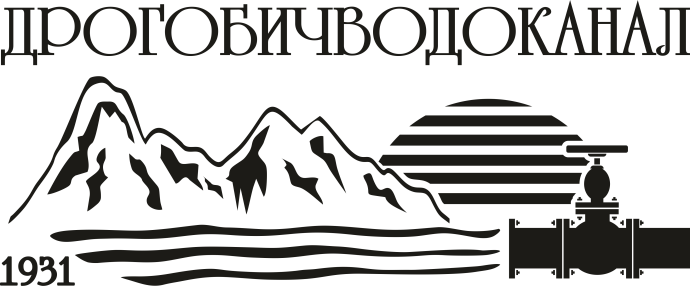 ЗАТВЕРДЖЕНОРІШЕННЯМ УПОВНОВАЖЕНОЇ ОСОБИПРОТОКОЛ №747ВІД 03 липня  2023 рокуТЕНДЕРНА ДОКУМЕНТАЦІЯПроцедура закупівлі - відкриті торги з особливостямиПредмет закупівліРеконструкція квартальних водопровідних мереж високого тиску по вул. Самбірській в м. Дрогобич Львівської області. (Коригування)45230000-8 — Будівництво трубопроводів, ліній зв’язку та електропередач, шосе, доріг, аеродромів і залізничних доріг; вирівнювання поверхонь.м. ДрогобичЗМІСТтендерної документації Розділ І. Загальні положення1.	Терміни, які вживаються в тендерній документації 2.	Інформація про Замовника торгів3.	Процедура закупівлі 4.	Інформація про предмет закупівлі5.	Недискримінація учасників6.	Інформація про валюту, у якій повинно бути розраховано та зазначено ціну тендерної пропозиції 7.	Інформація про мову (мови), якою (якими) повинно бути складено тендерні пропозиції Розділ ІІ. Порядок унесення змін та надання роз’яснень до тендерної документації1.	Процедура надання роз’яснень щодо тендерної документації2.	Унесення змін до тендерної документаціїРозділ ІІІ. Інструкція з підготовки тендерної пропозиції1. Зміст і спосіб подання тендерної пропозиції2. Забезпечення тендерної пропозиції3. Умови повернення чи неповернення забезпечення тендерної пропозиції4. Інформація про субпідрядника5. Строк, протягом якого тендерні пропозиції є дійсними6. Кваліфікаційні критерії до учасників та вимоги, установлені п.47 Особливостей7. Інформація про технічні, якісні та кількісні характеристики предмета закупівлі8. Унесення змін або відкликання тендерної пропозиції учасником9. Інформація про маркування, протоколи випробувань або сертифікати, що підтверджують відповідність предмета закупівлі встановленим замовником вимогамРозділ IV. Подання та розкриття тендерної пропозиції 1.	Кінцевий строк подання тендерної пропозиції2.	Дата та час розкриття тендерної пропозиціїРозділ V. Оцінка тендерної пропозиції1.	Перелік критеріїв та методика оцінки тендерної пропозиції із зазначенням питомої ваги критерію2.	Інша інформація3.	Відхилення тендерних пропозицій Розділ VI. Результати торгів та укладання Договору про закупівлю1.	Відміна Замовником торгів чи визнання їх такими, що не відбулися2.	Строк укладання Договору3.	Проєкт договору про закупівлюта порядок зміни його умов4.	Істотні умови, що обов’язково включаються до Договору про закупівлю5.	Дії Замовника при відмові Переможця підписати Договір про закупівлю6. Забезпечення виконання договору про закупівлюДОДАТОК 1. Документи, необхідні для підтвердження відповідності пропозиції учасника-переможця вимогам ЗамовникаДОДАТОК 2.Документи, що подаються на підтвердження відповідності учасників установленим кваліфікаційним критеріямДОДАТОК 3. ТЕХНІЧНА СПЕЦИФІКАЦІЯДОДАТОК 4. Перелік документів з інформацією про субпідрядника/співвиконавцяДОДАТОК 5.Проєкт договоруДодаток 1до тендерної документаціїДокументи на підтвердження відповідності УЧАСНИКА/ПЕРЕМОЖЦЯ вимогам, що визначеніпунктом 47 особливостей.1. Учасник процедури закупівлі підтверджує відсутність підстав, зазначених в пункті 47 Особливостей (крім підпунктів 1 і 7, абзацу чотирнадцятого цього пункту), шляхом самостійного декларування відсутності таких підстав в електронній системі закупівель під час подання тендерної пропозиції.Замовник не вимагає від учасника процедури закупівлі під час подання тендерної пропозиції в електронній системі закупівель будь-яких документів, що підтверджують відсутність підстав, визначених у пункті 47 Особливостей (крім абзацу чотирнадцятого цього пункту – Учасник надає довідку у довільній формі про те, що він виконав свої зобов’язання за раніше укладеним договором про закупівлю з цим самим замовником), крім самостійного декларування відсутності таких підстав учасником процедури закупівлі відповідно до абзацу шістнадцятого пункту 47 Особливостей.2. Перелік документів та інформації  для підтвердження відповідності ПЕРЕМОЖЦЯ вимогам, що визначеніпунктом 47 Особливостей:Замовник не вимагає документального підтвердження публічної інформації, що оприлюднена у формі відкритих даних згідно із Законом України “Про доступ до публічної інформації” та/або міститься у відкритих публічних електронних реєстрах, доступ до яких є вільним, або публічної інформації, що є доступною в електронній системі закупівель, крім випадків, коли доступ до такої інформації є обмеженим на момент оприлюднення оголошення про проведення відкритих торгів.Переможець процедури закупівлі у строк, що не перевищує чотири дні з дати оприлюднення в електронній системі закупівель повідомлення про намір укласти договір про закупівлю, повинен надати замовнику шляхом оприлюднення в електронній системі закупівель документи, що підтверджують відсутність підстав, зазначених у підпунктах 3, 5, 6 і 12 та в абзаці чотирнадцятому пункту 47 Особливостей. 2. Учасник-переможець під час укладення договору про закупівлю повинен надати:1) відповідну інформацію про право підписання договору про закупівлю;Додаток 2до тендерної документаціїДОКУМЕНТИ, 
ЩО ПОДАЮТЬСЯ НА ПІДТВЕРДЖЕННЯ ВІДПОВІДНОСТІ УЧАСНИКІВ УСТАНОВЛЕНИМ КВАЛІФІКАЦІЙНИМ КРИТЕРІЯМ Кваліфікаційні критерії до учасників встановлюються згідно зi статтею 16 Закону* Під час закупівлі робіт або послуг у разі встановлення кваліфікаційного критерію такого як наявність обладнання, матеріально-технічної бази та технологій та/або наявність працівників, які мають необхідні знання та досвід, учасник може для підтвердження своєї відповідності такому критерію залучити потужності інших суб’єктів господарювання як субпідрядників/співвиконавців. В такому випадку надається окрема довідка субпідрядника/співвиконавця, потужності якого учасник планує залучити для підтвердження кваліфікації.**У разі участі об’єднання учасників підтвердження відповідності кваліфікаційним критеріям здійснюється з урахуванням узагальнених об’єднаних показників кожного учасника такого об’єднання на підставі наданої об’єднанням інформації.***Кваліфікаційні вимоги до Учасників також можуть бути викладено у «ТЕХНІЧНІЙ СПЕЦІФІКАЦІЇ»  (Додаток 3 до тендерної документації)Додаток 3до тендерної документаціїФактом подання тендерної пропозиції учасник підтверджує відповідність своєї пропозиції технічним, якісним, кількісним, функціональним характеристикам до предмета закупівлі, у тому числі технічній специфікації (у разі потреби – планам, кресленням, малюнкам чи опису предмета закупівлі) та іншим вимогам до предмету закупівлі, що містяться в  тендерній документації та цьому додатку, а також підтверджує можливість надання послуг/поставки товару/виконання робіт, у відповідності до вимог, визначених згідно з умовами тендерної документації.      Договірна ціна Учасника в електронному вигляді не повинна відрізнятися від Технічного завдання Замовника, наданого у вигляді електронної моделі кошторисів в складі тендерної документації до торгів, в частині обсягів робіт та витрат. В місцях, де технічна специфікація містить посилання на конкретні марку чи виробника або на конкретний процес, що характеризує продукт чи послугу певного суб’єкта господарювання, чи на торгові марки, патенти, типи або конкретне місце походження чи спосіб виробництва, вважати вираз  "або еквівалент".В місцях, де технічна специфікація містить посилання на стандартні характеристики, технічні регламенти та умови, вимоги, умовні позначення та термінологію, пов’язані з товарами, роботами чи послугами, що закуповуються, передбачені існуючими міжнародними, європейськими стандартами, іншими спільними технічними європейськими нормами, іншими технічними еталонними системами, визнаними європейськими органами зі стандартизації або національними стандартами, нормами та правилами, біля кожного такого посилання вважати вираз «або еквівалент». Таким чином, вважається, що до кожного посилання додається вираз «або еквівалент». У разі заміни  обладнання, устаткування, матеріали, інвентар тощо на «еквівалент» під час подання пропозиції такий учасник повинен подати порівняльну таблицю технічних характеристик тих позицій обладнання, устаткування, матеріали, інвентар тощо, які він планує замінити, для підтвердження технічної, функціональної та якісної відповідності еквівалента технічним рішенням проектної документації (технічних вимог замовника). Еквівалент (аналог) — продукт або товар, який є рівнозначний, рівноцінний іншому продукту або товару за своїми характеристиками;Замовникам забороняється здійснювати публічні закупівлі товарів, робіт і послуг у громадян Російської Федерації/Республіки Білорусь (крім тих, що проживають на території України на законних підставах); юридичних осіб, утворених та зареєстрованих відповідно до законодавства Російської Федерації/Республіки Білорусь; юридичних осіб, утворених та зареєстрованих відповідно до законодавства України, кінцевим бенефіціарним власником, членом або учасником (акціонером), що має частку в статутному капіталі 10 і більше відсотків (далі - активи), якої є Російська Федерація/Республіка Білорусь, громадянин Російської Федерації/Республіки Білорусь (крім тих, що проживають на території України на законних підставах), або юридичних осіб, утворених та зареєстрованих відповідно до законодавства Російської Федерації/Республіки Білорусь, крім випадків коли активи в установленому законодавством порядку передані в управління Національному агентству з питань виявлення, розшуку та управління активами, одержаними від корупційних та інших злочинів;замовникам забороняється здійснювати публічні закупівлі товарів походженням з Російської Федерації/Республіки Білорусь, за винятком товарів, необхідних для ремонту та обслуговування товарів, придбаних до набрання чинності цією постановою.Технічні вимоги до матеріалів: Технічні вимоги на технологічне обладнанняОсновні вимоги до пожежних гідрантів підземних.Конструктивні особливості: гідрант підземний для застосування в системах централізованого водопостачання, системах пожежогасіння - для забору води.Надати документи у складі тендерної пропозиції:1) Сертифікат відповідності2) висновок СЕС3) технічний паспорт Основні вимоги до повітряного вантузу.Конструктивні особливості: Повітряний клапан для відводу та впуску повітря в системах водопостачання та підвищеннятиску.Надати документи у складі тендерної пропозиції:
1) Сертифікат відповідності2) висновок СЕС3) технічний паспорт Основні вимоги до засувок з металевим ущільненням клину.Конструктивні особливості:Засувка чавунна фланцева з металевим ущільненням клину зі штурвалом, для застосування в системах централізованого водопостачання та водяного опалення.Надати документи у складі тендерної пропозиції::
1) Сертифікат відповідності2) висновок СЕС3) технічний паспорт Основні вимоги до зворотних клапанів фланцевих.Конструктивніособливості:Зворотний клапан, фланцевий, кульовий для застосування в системах водовідведення та каналізації.Надати документи у складі тендерної пропозиції:
1) Сертифікат відповідності2) висновок СЕС3) технічний паспорт Основні вимоги до фільтрів осадових, фланцевих.Конструктивні особливості: Фільтр осадовий, фланцевий для застосування в системах водопостачання.Надати документи у складі тендерної пропозиції:
1) Сертифікат відповідності2) технічний паспорт Основні вимоги :Хомут врізний  чавунний фланцевий DN125/80 PN10; DN 225/80 PN16 для ПЕ труб для застосування в системах водопостачання.Надати документи у складі тендерної пропозиції::
1) Сертифікат відповідності2) технічний паспорт Основні вимоги до лічильників води         Обов'язково додаються:  - сертифікат схвалення системами управління якістю;-  сертифікат перевірки типу. -  технічний паспорт2)Технічні характеристики GSM модемівіз стандартом передачі даних: GSM/GPRS :-   лист гарантія що зв'язок передплачений на 4 роки .Основні вимоги труби ПЕ, Буртові втулки    1.  - Труби поліетиленові для холодного  водопостачання РЕ 100 SDR - 17 (1.0 МПа);   2. - труби двошарові гофровані для зовнішніх каналізаційних мереж з ПП SN8:    3.   - Буртові втулки під фланець ПЕ 100, SDR - 17, PN - 16.    Надати документи у складі тендерної пропозиції по кожній позиції:                           - сертифікат відповідності;                             - висновки державної санітарно-епідеміологічної експертизи;                           - паспорти  якості  або технічний паспорт (при постачанні  	товару).Продовження Додатку 3до тендерної документаціїТЕХНІЧНА СПЕЦИФІКАЦІЯ  Реконструкція квартальних водопровідних мереж високого тиску по вул.Самбірській в м.Дрогобич Львівської області (коригування)Клас наслідків СС2Договірна ціна: динамічна1.Відомість обсягів робіт2. Термін виконання робіт - роботи повинні бути завершені до 31.12.2024 року, за умови наявності всієї суми фінансування та сприятливих погодних умов.3.Гарантійний термін експлуатації - гарантійний термін експлуатації зданого об’єкта протягом 10-ти років, якщо більший не буде встановлено законодавством. Підрядник за власні кошти усуває недоліки, які виникають внаслідок експлуатації об’єкта впродовж гарантійного терміну експлуатації. (надати лист гарантію)4.  Вартість матеріальних ресурсів розраховується відповідно до п. 5.10 «Настанови з визначення вартості будівництва».У складі тендерної пропозиції надати:5.розрахунок динамічної договірної ціни, а саме:договірну ціну (динамічна);пояснювальну записку;локальні кошториси;розрахунок заробітної плати; розрахунок вартості експлуатації будівельних машин і механізмів;розрахунок загальновиробничих витрат до локальних кошторисів. розрахунок коштів на покриття адміністративних витрат будівельно-монтажних організацій. розрахунок інших витрат: витрати на відрядження, кошти на покриття додаткових витрат, пов’язаних з інфляційним процесами, кошти на покриття ризиків, витрати на перевезення персоналу та інші (якщо такі витрати враховані в складі пропозиції учасника) та їх складу;розрахунок прибутку.підсумкова відомість машин, механізмів та матеріальних ресурсів, які необхідні для виконання робіт.6. Учасник підтверджує наявність в нього програмного забезпечення АВК-5 або іншого програмного комплексу, що взаємодіє з АВК-5 в частині передачі даних. На підтвердження наявності програмного забезпечення учасник має надати чинну ліцензію, видану на ім’я Учасника на програмний комплекс в якому здійснюються відповідні розрахунки договірної ціни. У разі, якщо Учасник використовує програмне забезпечення АВК-5 інших суб’єктів господарювання, у складі тендерної пропозиції надати чинну ліцензію на програмне забезпечення та додатково надати підтверджуючі документи такого користування (договір про надання послуг, користування, тощо).7. Інформаційну Модель Договірної Ціни (*IMD) у програмному комплексі АВК-5 поточної редакції.Додаток 4до тендерної документаціїФорма, що заповнюється Учасником та надаєтьсяу складі тендерної пропозиціїПерелік документів з інформацією про субпідрядника/співвиконавця(документи надаються у разі залучення субпідрядника/співвиконавця для виконання/надання окремих видів робіт/послуг в обсязі не менше ніж 20 відсотків від вартості договору про закупівлю)1. Пропозиції про залучення субпідрядника/співвиконавця за формою, що додається.2. Оригінали листів субпідрядника/співвиконавця щодо погодження виконати роботи або надати послуги, що їм доручаються, в зазначені строки.3. Копії документів субпідрядника/співвиконавця: - Ліцензії (у випадках, передбачених законодавством), на підставі якої субпідрядник/співвиконавець має право здійснювати виконання відповідних видів робіт, які йому доручаються. - Статуту /модельного статуту/рішення учасника про діяльність на підставі модельного статуту або іншого установчого документу субпідрядників/співвиконавця.Форма пропозиції про залучення субпідрядника/співвиконавцяКерівник підприємства –Учасник процедури закупівлі		________________________		ПІБМ.П.	(Підпис)  «для підтвердження відповідності субпідрядника/співвиконавця кваліфікаційним критеріям відповідно до частини третьої статті 16 цього Закону, замовник перевіряє таких суб’єктів господарювання на відсутність підстав визначених пунктом 47 Особливостей».Додаток 5до тендерної документації*Проєкт договору ДОГОВІР ПІДРЯДУ № _____на закупівлю робіт «Реконструкція квартальних водопровідних мереж високого тиску по вул. Самбірській в м. Дрогобич Львівської області (коригування)»м. Дрогобич	___________ 2023рокуКомунальне підприємство “Дрогобичводоканал” Дрогобицької міської ради Львівської області в особі начальника Романа ШАГАЛИ, що діє на підставі Статут, (надалі – Замовник) з однієї сторони, і_____________________________________________________ (надалі – Підрядник), що діє на підставі _____________________________ з іншого боку (надалі – Сторони),  відповідно до Закону України «Про публічні закупівлі» (далі — Закон) та постанови Кабінету Міністрів України від 12 жовтня 2022 р. № 1178 «Про затвердження особливостей здійснення публічних закупівель товарів, робіт і послуг для замовників, передбачених Законом України «Про публічні закупівлі», на період дії правового режиму воєнного стану в Україні та протягом 90 днів з дня його припинення або скасування», уклали цей договір про таке:I. ПРЕДМЕТ ДОГОВОРУ1.1. Підрядник зобов'язується виконати роботи, зазначені в п. 1.2 даного Договору,  а Замовник – прийняти та оплатити такі роботи. 1.2. Найменування робіт: «Реконструкція квартальних водопровідних мереж високого тиску по вул. Самбірській в м. Дрогобич Львівської області (коригування)», що за класом наслідків (відповідальності)  належать до об’єктів з середніми (СС2) наслідками.1.2.1. Згідно з Єдиним закупівельним словником  ДК 021:2015 роботи належать до CPV 45230000-8 — Будівництво трубопроводів, ліній зв’язку та електропередач, шосе, доріг, аеродромів і залізничних доріг; вирівнювання поверхонь.1.3. Замовник зобов’язується прийняти закінчені роботи і оплатити їх вартість відповідно до умов визначених у цьому Договорі.1.4. Склад, обсяг та зміст робіт, що є предметом Договору, визначаються на підставі проєктно-кошторисної документації. Склад та обсяги робіт можуть бути переглянуті у процесі реконструкції у разі внесення змін до проектно-кошторисної документації.1.5.	Виконання робіт, визначених пунктом 1.2. цього Договору, повинно здійснюватися відповідно до діючих норм, стандартів та правил України.1.6. Обсяги, види і якість робіт будуть виконуватися за цим Договором відповідно до вимог до предмета закупівлі та пропозиції переможця процедури закупівлі – Підрядника, і проєктно-кошторисної документації.1.7. Обсяги закупівлі робіт можуть бути зменшені з урахуванням реального фінансування видатків з бюджету Дрогобицької міської територіальної громади для поповнення статутного капіталу Замовника.II. ЯКІСТЬ РОБІТ2.1. Підрядник повинен виконати передбачені цим Договором роботи, обсяги та якість яких відповідає  діючим державним будівельним нормам та стандартам України.2.2. Роботи та матеріальні ресурси, що використовуються для їх виконання, повинні відповідати вимогам нормативно-правових актів і нормативних документів у галузі житлово-комунального господарства та цього Договору. Матеріальні ресурси повинні бути новими та не бувшими у вжитку.2.3. Для підтвердження вимог передбачених пунктом 2.2 цього Договору Підрядник за результатами виконаних будівельних робіт оформляє виконавчу документацію відповідно до ДБН А.3.1-5:2016. При наданні документів для прийняття робіт, щоразу у разі вимоги Замовника, надає завірені копії розрахунків інших витрат (відрядні, перебазування механізмів, і т.п.), розрахунків непередбачуваних витрат, підтверджуючіх документів на всі складові розрахунків, документів, що підтверджують вартість та якість матеріалів, а також розрахунок кошторисної заробітної плати. III. ДОГОВІРНА  ЦІНА3.1. Договірна ціна робіт визначена на основі кошторису, що є невід'ємною частиною Договору (додаток №1), як приблизна (динамічна) і складає _________ грн.________ коп. (_______ гривень __ копійок), у тому числі ПДВ 20% _________ грн (_______ гривень __ копійок).3.2. Обсяг фінансування на поточний рік визначенається у розмірі коштів передбачених Дрогобицькою міською радою як внески до статутного капіталу КП «Дрогобичводоканал» Дрогобицької міської ради для здійснення реконструкцій водопровідних мереж по вул.Самбірській у м.Дрогобич. Обсяг фінансування на поточний рік становить шість мільйонів гривень та може бути змінений залежно від фактичного фінансування.IV. ПОРЯДОК ЗДІЙСНЕННЯ ОПЛАТИ4.1. Розрахунки проводяться тільки за фактично виконані роботи та після підписання Замовником представлених Підрядником належно оформлених актів виконаних робіт (форма КБ-2в), довідки (форма КБ-3), рахунку на оплату, протягом 30-ти календарних днів після підписання.4.2. Оплата виконаних робіт може проводитись поетапно проміжними платежами у міру виконання робіт і здійснення їх приймання-передавання з оформленням актів за формою КБ-2в. 4.3. Поетапна оплата здійснюється Замовником лише за умови фактичного надходження на рахунки Замовника коштів передбачених для здійснення реконструкцій водопровідних мереж по вул.Самбірській у м.Дрогобич.4.4. Підрядник не може вимагати уточнення договірної ціни у зв’язку із зростанням цін на ресурси, що використовуються для виконання робіт, у разі, коли строки виконання цих робіт порушені з вини Підрядника. У таких випадках ціни на ресурси визначаються відповідно до цін, що діяли на зазначений в Договорі строк закінчення робіт. Додаткові витрати на виконання робіт, пов'язані із зростанням цін на ресурси після зазначеного строку, компенсуються Підрядником.4.5. У разі виникнення потреби в оплаті обягів (складу) робіт, що не передбачені Договором Підрядник ініціює укладення окремого договору на такі роботи.4.6. Роботи, виконані Підрядником з використанням матеріальних ресурсів, що не відповідають установленим вимогам, Замовником не оплачуються.4.7. Фінансування за даним Договором здійснюється за рахунок коштів передбачених Дрогобицькою міською радою як внески до статутного капіталу КП «Дрогобичводоканал» Дрогобицької міської ради для здійснення реконструкцій водопровідних мереж по вул.Самбірській у м. Дрогобич. 4.8. Виконання зобов’язань за даним Договором проводиться виключно за умови та у межах фактичного надходження на рахунки Замовника коштів передбачених для здійснення реконструкцій водопровідних мереж по вул.Самбірській у м. Дрогобич. V. СТРОКИ ТА ОРГАНІЗАЦІЯ ВИКОНАННЯ РОБІТ 5.1. Підрядник розпочинає виконання робіт протягом 5 (п`яти) робочих днів з моменту отримання від Замовника повідомлення про початок виконання робіт і забезпечує їх завершення до 31.12.2024. 5.2. Роботи за Договором повинні бути виконані відповідно до календарного графіку виконання робіт (додаток 2). Датою закінчення робіт вважається дата їх прийняття Замовником.5.3. Замовник може прийняти рішення про уповільнення темпів виконання робіт, їх зупинення або прискорення з внесенням відповідних змін у Договір.          5.4. Строки виконання робіт можуть бути змінені з внесенням відповідних змін у Договір, відповідно до вимог Особливостей здійснення публічних закупівель товарів, робіт і послуг для замовників, передбачених Законом України «Про публічні закупівлі», на період дії правового режиму воєнного стану в Україні та протягом 90 днів з дня його припинення або скасування, затверджених постановою Кабінету Міністрів України від 12 жовтня 2022 року № 1178, постанови Кабінету Міністрів України від 01 серпня 2005 року № 668 та деяких інших законодавчих актів України щодо вдосконалення публічних закупівель, Цивільного та Господарського кодексів України з урахуванням особливостей, визначених Законом, цього Договору та діючих державних будівельних норм України.5.5. Строки виконання робіт визначені цим Договором не можуть бути змінені Підрядником в односторонньому порядку у зв’язку із затримкою фінансування з бюджету.5.6. Підрядником повинні бути заплановані та узгоджені з органами УПП у Львівській  області  Департаменту патрульної поліції (або іншим уповноваженим органом) заходи з організації і забезпечення безпеки руху автотранспорту і пішоходів (розроблення схеми організації дорожнього руху на період проведення робіт, встановлення тимчасових дорожніх знаків тощо) на підставі вимог правил, норм та стандартів, що стосуються забезпечення безпеки дорожнього руху.5.7. Сторони у тижневий строк після підписання Договору надають одна одній перелік осіб, які затверджені наказом по підприємству, які уповноважені представляти їх під час виконання Договору, а також визначають обсяг їх повноважень. У подальшому при заміні цих осіб, перегляд їх повноважень сторони негайно інформують одна одну.5.8. При виявленні відхилень від проекту, недоробок, дефектів Замовник видає Підряднику розпорядження про їх усунення, а при серйозних порушеннях приймає рішення про призупинення робіт.5.9. Якщо Підрядник не виправить у встановлений строк неякісно виконані роботи, Замовник має право залучити до цього третіх осіб з компенсацією витрат за рахунок Підрядника, у тому числі шляхом утримання відповідних сум при розрахунках за виконані роботи.5.10. Підрядник несе відповідальність за відповідність якості будівельних матеріалів, конструкцій, устаткування, що постачається ним, специфікаціям, державним стандартам, технічним умовам, а також за наявність самих сертифікатів, технічних паспортів та інших документів, що засвідчують їх характеристики і якість.5.11. Підрядник у порядку, визначеному нормативними документами та Договором, веде і передає Замовнику після завершення робіт документи про виконання цього Договору.Роботи та матеріальні ресурси, що використовуються для їх виконання, повинні відповідати вимогам нормативно-правових актів і нормативних документів у галузі будівництва, проектній документації та цьому Договору. 5.12. З метою контролю за відповідністю робіт та матеріальних ресурсів установленим вимогам Замовник забезпечує незалежний технічний нагляд за виконанням робіт протягом усього періоду виконання робіт шляхом укладання відповідного договору у порядку, встановленому законодавством. 5.13. З метою контролю за відповідністю будівельно-монтажних робіт проектній документації Замовник забезпечує здійснення авторського нагляду протягом усього періоду виконання робіт шляхом укладення договору з відповідальним розробником проектної документації (генеральним проектувальником). Авторський нагляд під час виконання робіт здійснюється в порядку, встановленому законодавством. 5.14. Замовник здійснює перевірку за ходом та якістю виконання робіт відповідно до частини першої статті 849 Цивільного кодексу України та у порядку, передбаченому цим Договором. 5.15. Для здійснення авторського та незалежного технічного нагляду і контролю за виконанням робіт Підрядник зобов’язаний на вимогу Замовника чи осіб, які відповідно до договорів здійснюють авторський та технічний нагляд, надавати необхідні інформацію та документи. А також забезпечує доступ до місця виконання робіт.5.17. У разі виявлення органами державного контролю недоробок, дефектів, згідно вимоги Замовника, Підрядник зобов’язаний за власний кошт провести усунення виявлених недоробок, дефектів та відшкодувати завдані збитки.5.18. Підрядник, який забезпечує постачання матеріальних ресурсів для виконання робіт, у разі виявлення невідповідності таких ресурсів встановленим вимогам зобов’язаний негайно провести їх заміну. 5.19. Датою закінчення робіт вважається дата їх прийняття Замовником. Виконання може бути закінчено достроково тільки за згодою Замовника.5.20. Обяги (склад) робіт, що не передбачені Договором але згідно спільного протокольного рішення Замовника, Підрядника та осіб, що здійснюють технічний та авторський нагляд мають бути виконані для завершення робіт - купуються окремим договором.VІ. ПРИЙМАННЯ - ПЕРЕДАЧА РОБІТ6.1. Приймання-передача закінчених робіт здійснюється відповідно до Загальних умов укладення та виконання договорів підряду в капітальному будівництві, затверджених постановою Кабінету Міністрів України від 1 серпня 2005 року № 668 та інших нормативних актів, які регламентують прийняття закінчених об’єктів в експлуатацію.6.2. Передача виконаних робіт Підрядником і приймання їх Замовником оформляється Актом приймання-передачі виконаних робіт, або надається мотивована відмова від прийняття робіт. 6.3. Недоліки у закінчених роботах, виявлені в процесі приймання-передачі виконаних робіт, які виникли з вини Підрядника, повинні бути усунені Підрядником протягом строків, визначених Замовником,  за рахунок коштів Підрядника. 6.4. Якщо виявлені недоліки не можуть бути усунені Підрядником, Замовником або третьою особою, Замовник має право відмовитися від прийняття таких робіт або вимагати відповідного зниження договірної ціни чи компенсації збитків.6.5. Акти виконаних робіт (форма КБ-2в) мають бути візовані особою, що здійснює технічний нагляд з метою підтвердження факту виконання вказаних у них об`ємів робіт.VIІ. ПРАВА ТА ОБОВ'ЯЗКИ СТОРІН7.1. Замовник має право:7.1.1. Відмовитися від прийняття закінчених робіт у разі виявлення недоліків, які виключають можливість їх використання відповідно до мети, зазначеної у проєктно-кошторисній документації та Договорі, і не можуть бути усунені Підрядником, Замовником або третьою особою.7.1.2. Здійснювати у будь-який час, не втручаючись у господарську діяльність Підрядника,  перевірку ходу та якості виконання робіт відповідно до частини першої статті 849 Цивільного кодексу України та у порядку, передбаченому цим Договором.7.1.3. Вносити зміни у проєктну та кошторисну документацію до початку робіт або під час їх виконання. 7.1.4. Вимагати безоплатного виправлення, у встановлені Замовником строки, недоліків що виникли внаслідок допущених Підрядником порушень і призвели до погіршення робіт, або виправити їх за свій рахунок з правом на відшкодування своїх витрат, понесених на виправлення таких недоліків.7.1.5. Вимагати виконання робіт у строки визначені п. 5.1. Договору. 7.1.6. Відмовитися від Договору в односторонньому порядку та вимагати виплати штрафних санкцій, якщо Підрядник своєчасно не розпочав роботи або виконує їх настільки повільно, що закінчення їх у строк, визначений Договором, стає неможливим і у разі не виконання інших умов цього Договору.7.1.7. Ініціювати внесення змін у Договір підряду. 7.2. Підрядник має право:7.2.1. Залучати до виконання робіт (або окремих її етапів чи видів) субпідрядників.7.2.2. Відмовитися від Договору та вимагати від Замовника відшкодування чи покриття збитків у разі внесення Замовником змін у проєктну та кошторисну документацію, якщо вартість додаткових робіт викликана такими змінами, перевищує 50 відсотків договірної ціни.7.2.3. Відмовитись від виконання Договору і стягнути збитки, понесені ним з вини Замовника, якщо незважаючи на своєчасне і обґрунтоване попередження з боку  Підрядника, Замовник у відповідний строк  не замінить вказівок стосовно способу виконання робіт або не усуне інших обставин, які загрожують життю та здоров’ю людей чи призводить до порушення екологічних, санітарних правил, правил безпеки та інших встановлених законодавством вимог.7.2.4.  Ініціювати внесення змін у Договір.7.3.  Замовник зобов’язується:  7.3.1. Не пізніше 3 (третього) робочого дня з дня підписання сторонами Договору надати Підряднику фронт робіт та проектну документацію. 7.3.2. Сприяти Підряднику в порядку, встановленому Договором, у виконанні робіт.7.3.3.  Негайно повідомити Підрядника про виявлені недоліки в роботі. 7.3.4. Прийняти та оплатити роботи.7.3.5. Забезпечити здійснення незалежного технічного нагляду та авторського нагляду протягом усього періоду виконання робіт,  в порядку встановленому законодавством.7.4. Підрядник зобов’язується:7.4.1. Розпочинає виконання робіт протягом 5 (п`яти) робочих днів з моменту отримання від Замовника повідомлення про початок виконання робіт.7.4.2. Організувати і виконувати роботи у відповідності з будівельними нормами і правилами (в тому числі пожежними та санітарно-технічними нормами, охорони праці, збереження довкілля), неухильно дотримуючись проєктно-кошторисної документації, технічних вимог до предмета закупівлі та пропозиції переможця процедури закупівлі. На будівельному майданчику розмістити інформаційний стенд з інформацією про Замовника, Підрядника робіт, кошторисну вартість об’єкта та строки виконання робіт.   7.4.3. Виконати роботи з використанням власних ресурсів та у встановлені строки, передбачені п. 5.1. Договору та графіку виконання робіт.7.4.4. Одержати встановлені законом дозволи на виконання окремих видів робіт, ліцензію.7.4.5. Своєчасно усувати недоліки робіт, допущені з його вини, за власні кошти.7.4.6. Відшкодувати відповідно до законодавства та Договору завдані Замовнику збитки, сплатити штрафні санкції у порядку встановленому цим Договором.7.4.7. Надавати можливість Замовнику в будь-який момент здійснювати перевірку якості робіт, а також матеріалів, що використовуються Підрядником. 7.4.8. Вживати заходів до збереження майна Замовника при виконанні робіт, визначених цим Договором.7.4.9. Передати Замовнику у порядку, передбаченому законодавством та Договором, закінчені роботи.7.4.10. При виконанні робіт забезпечити дотримання всіх необхідних заходів щодо техніки безпеки, пожежної безпеки й охорони і нести повну відповідальність до підписання Акту приймання-передачі виконаний робіт.  7.4.12. Постійно підтримувати порядок на місці виконання робіт, забезпечувати постійний вивіз сміття та відходів.7.4.13. Виконувати належним чином інші зобов’язання, передбачені Договором, Цивільним і Господарським кодексами України та іншими актами законодавства.7.4.14. Сторони зобов’язуються надати одна одній в максимально короткі строки дані (прізвища, ініціали, посади, номери контактних телефонів) осіб, уповноважених підписувати наступні документи: форму КБ-3; форму КБ-2В; акт огляду прихованих робіт; Акт передачі майна на відповідальне зберігання; іншу поточну документацію.7.4.15. Підрядник несе відповідальність перед третіми особами за завдані збитки та нанесену шкоду третім особам в ході виконання робіт до здачі виконаних робіт Замовнику.VIІІ. ЗАЛУЧЕННЯ ДО ВИКОНАННЯ РОБІТ РОБОЧОЇ СИЛИ8.1. Для виконання робіт Підрядник може залучати робочу силу в необхідній кількості та відповідної кваліфікації.8.2. Підрядник повинен забезпечити дотримання трудового законодавства, зокрема створення здорових і безпечних умов праці та відпочинку працівників (додержання правил і норм техніки безпеки, виробничої санітарії, гігієни праці, протипожежної охорони, тощо), а також проведення відповідного  інструктажу.8.3. Підрядник повинен встановлювати повну норму тривалості робочого часу найманим працівникам з оплатою праці не нижче розміру мінімальної заробітної плати, встановленої чинним законодавством.ІХ. ЗАЛУЧЕННЯ ДО ВИКОНАННЯ РОБІТ СУБПІДРЯДНИКІВ9.1. Підрядник може залучати до виконання робіт субпідрядників. При цьому Підрядник укладає Договори субпідряду і відповідає за результати роботи субпідрядників.Х. ГАРАНТІЙНІ ТЕРМІНИ10.1. Підрядник гарантує якість виконаних робіт та можливість їх експлуатації протягом гарантійного терміну, який становить 10-ть років з моменту підписання Акту приймання-передачі виконаний робіт.10.2. Якщо протягом строку гарантійної експлуатації виявляться недоліки, що не дозволять продовжити нормальну експлуатацію об’єкта до їхнього усунення, то гарантійний термін   продовжується на період усунення недоліків. Усунення недоліків здійснюється Підрядником за власний рахунок. У разі відмови Підрядника усунути виявлені протягом гарантійного терміну недоліки (дефекти), Замовник може усунути  їх самостійно або із залученням третіх осіб. У такому разі Підрядник зобов’язаний повністю компенсувати Замовнику витрати, пов’язані з усуненням зазначених недоліків.У разі виявлення протягом гарантійного терміну недоліків Замовник повинен повідомити про них Підрядника у письмовій формі протягом 24 годин після їх виявлення і запросити Підрядника для складання акта про порядок усунення виявлених недоліків (дефектів) та встановлення строків їх усунення. Строки усунення недоліків визначає Замовник від складності робіт з їх усунення та запобігання марних втрат води. Якщо Підрядник не з’явиться без поважних причин у визначений у запрошенні строк, Замовник має право залучити до складання акту представника Департаменту міського господарства Дрогобицької міської ради. Акт, складений без участі Підрядника, Замовник надсилає йому для виконання у день його складання.	 10.3. Наявність недоліків і терміни їх усунення вказуються в акті, який підписується  Сторонами Договору. Відмова Підрядника від підписання даного акту не звільняє його від зобов’язання усунення недоліків або компенсації їх вартості.XІ. ВІДПОВІДАЛЬНІСТЬ СТОРІН11.1. Сторони домовились, що за порушення зобов’язань, передбачених Договором, вони несуть відповідальність, визначену чинним законодавством.11.2. За невиконання робіт у строки, визначенні цим Договором, чи за не виконання Підрядником робіт, передбачених цим Договором, Підрядник сплачує Замовнику у 10-ти денний термін  штраф у розмірі 100% від вартості не виконаних робіт.11.3. За невиконання підпункту 7.4.1. пункту 7.4. Підрядник сплачує Замовнику у 10-ти денний термін штраф у розмірі 50% від суми цього Договору.11.4. Сплата штрафу не звільняє Підрядника від виконання прийнятих на себе зобов’язань по цьому Договору, а також від обов’язку усунення недоліків робіт, визначених Актом.11.5. У разі коли Підрядник розпочав та закінчив роботи у строки, передбачені у Договорі, але при прийнятті робіт (об'єкта) Замовником виявлені недоліки цих робіт, Підрядник зобов'язаний усунути недоліки за свій рахунок у терміни, погоджені із Замовником в Акті. У разі порушення термінів усунення недоліків, що виявлені під час робіт Підрядник зобов'язаний сплатити Замовнику штраф у розмірі 10 % від вартості робіт по яким виявлено недоліки. 11.6. За збитки, заподіяні третім особам, відповідальність несе винна Cторона.11.7. Підрядник несе відповідальність перед субпідрядниками за невиконання або неналежне виконання Замовником своїх зобов’язань за Договором, а перед Замовником – за невиконання зобов’язань субпідрядниками.11.8. Підрядник несе повну відповідальність за дотримання встановлених законодавством України обмежень щодо ввезення товарів на митну територію України, у тому числі обмежень, встановлених постановами Кабінету Міністрів України від 09.04.2022 № 426 «Про застосування заборони ввезення товарів з Російської Федерації» та від 30.12.2015 № 1147 «Про заборону ввезення на митну територію України товарів, що походять з Російської Федерації».11.9. Підрядник гарантує, що за Договором він не буде пропонувати Замовнику до постачання товар, походження з Російської Федерації та/або ввезений на митну територію з Російської Федерації.11.10. Підрядник гарантує, що він не підпадає під заборону, передбачену постановою Кабінету Міністрів України від 03.03.2022 № 187 «Про забезпечення захисту національних інтересів за майбутніми позовами держави Україна у зв’язку з військовою агресією Російської Федерації».ХІІ. ПОРЯДОК ВИРІШЕННЯ СПОРІВ12.1. У  разі   необхідності   відшкодування   збитків   або застосування інших санкцій сторона,  права  або  законні  інтереси якої  порушено,  з  метою  вирішення спору має право звернутися до порушника з  письмовою  претензією,  якщо  інше  не   встановлено законом. Претензія розглядається  в місячний строк з дня її одержання. Обґрунтовані вимоги заявника порушник зобов'язаний задовольнити. У разі  коли  сторона,  що порушила майнові права або законні інтереси іншої сторони,  протягом місяця  не  дасть  відповіді  на претензію  або  відмовиться повністю або частково її задовольнити, сторона,  права або законні  інтереси  якої  порушено,  має  право звернутися з відповідним позовом до суду. 12.2.Всі правові відносини не врегульовані цим Договором, будуть регулюватися Сторонами відповідно до норм Цивільного та Господарського кодексів України та чинного законодавства України.12.3. Усі спори або розбіжності, що виникають між Сторонами за цим Договором або у зв’язку з ним, вирішуються згідно чинного законодавства України.ХІІІ. ПОРЯДОК ВНЕСЕННЯ ЗМІН ДО ДОГОВОРУ13.1. Будь-які зміни і доповнення до Договору оформляються у письмовому вигляді шляхом укладення додаткової угоди та набирають силу лише в тому випадку, якщо вони підписані обома Сторонами.13.2.	Істотні умови договору не можуть змінюватися після його підписання до виконання зобов’язань Сторонами у повному обсязі, крім випадків: 1) покращення якості предмета закупівлі за умови, що таке покращення не призведе до збільшення суми, визначеної в Договорі;2) продовження строку дії Договору та строку виконання зобов’язань щодо виконання робіт у разі виникнення документально підтверджених об’єктивних обставин, що спричинили таке продовження, у тому числі обставин непереборної сили, затримки фінансування витрат Замовника, за умови що такі зміни не призведуть до збільшення суми, визначеної в договорі про закупівлю;3) погодження зміни ціни в Договорі в бік зменшення (без зміни кількості (обсягу) та якості робіт, у тому числі у разі коливання ціни товару на ринку;4) зміни ціни в Договоріу зв’язку зі зміною ставок податків і зборів та/або зміною умов щодо надання пільг з оподаткування – пропорційно до зміни таких ставок та/або пільг з оподаткування, а також у зв’язку зі зміною системи оподаткування пропорційно до зміни податкового навантаження внаслідок зміни системи оподаткування;5) зміни встановленого згідно із законодавством органами державної статистики індексу споживчих цін, зміни курсу іноземної валюти, зміни біржових котирувань або показників Platts, ARGUS, регульованих цін (тарифів), нормативів, середньозважених цін на електроенергію на ринку “на добу наперед”, що застосовуються в договорі про закупівлю, у разі встановлення в договорі про закупівлю порядку зміни ціни; 6) зміни умов у зв’язку із застосуванням положень частини шостої статті 41 Закону, а саме дія Договору може бути продовжена на строк, достатній для проведення процедури закупівлі на початку наступного року в обсязі, що не перевищує 20 відсотків суми, визначеної в початковому Договорі про закупівлю, укладеному в попередньому році, якщо видатки на досягнення цієї цілі затверджено в установленому порядку;7) зменшення обсягів закупівлі, зокрема з урахуванням фактичного обсягу видатків замовника.ХІV.  ФОРС-МАЖОРНІ ОБСТАВИНИ14.1. Сторони звільняються від відповідальності за невиконання або неналежне виконання зобов’язань за Договором у разі виникнення обставин непереборної сили, які не існували під час укладання Договору та виникли поза волею Сторін. Під непереборною силою в  Договорі розуміється загроза війни, збройний конфлікт або серйозна погроза такого конфлікту, включаючи але не обмежуючись ворожими атаками, блокадами, військовим ембарго, дії іноземного ворога, загальна військова мобілізація, військові дії, оголошена та неоголошена війна, дії суспільного ворога, збурення, акти тероризму, диверсії, піратства, безлади, вторгнення, блокада, революція, заколот, повстання, масові заворушення, введення комендантської години, карантину, встановленого Кабінетом Міністрів України, експропріація, примусове вилучення, захоплення підприємств, реквізиція, громадська демонстрація, блокада, страйк, аварія, протиправні дії третіх осіб, пожежа, вибух, тривалі перерви в роботі транспорту, регламентовані умовами відповідних рішень та актами державних органів влади, закриття морських проток, ембарго, заборона (обмеження) експорту/імпорту тощо, а також викликані винятковими погодними умовами і стихійним лихом, а саме: епідемія, сильний шторм, циклон, ураган, торнадо, буревій, повінь, нагромадження снігу, ожеледь, град, заморозки, замерзання моря, проток, портів, перевалів, землетрус, блискавка, пожежа, посуха, просідання і зсув ґрунту, інші стихійні лиха тощо.Надзвичайні або невідворотні події зовнішнього щодо Сторін характеру або їх наслідки, які виникли без вини Сторін, поза їх волею або всупереч волі й бажанню Сторін, і які не можна, за умови застосування звичайних для цього заходів, передбачити й не можна при всій обережності й передбачливості запобігти (уникнути).14.2. Сторона, що не може виконувати зобов’язання за цим Договором унаслідок дії обставин непереборної сили, повинна протягом 14-ти календарних днів з моменту їх виникнення повідомити про це іншу Сторону у письмовій формі шляхом направлення офіційного листа на офіційну електронну адресу (або електронну адресу, зазначену в договорі) та надати документ, виданий Торгово-промисловою палатою України, яким засвідчене настання форс-мажорних обставин (обставин непереборної сили). Неповідомлення або несвоєчасне повідомлення про настання чи припинення обставин непереборної сили позбавляє Сторону права посилатися на них як на обставини, що звільняють від відповідальності за невиконання або неналежне виконання зобов’язань за цим Договором.14.3. У разі коли строк дії обставин непереборної сили триває більше 6-ти місяців, кожна із Сторін в установленому порядку має право розірвати цей Договір достроково шляхом направлення іншій Стороні офіційного листа на офіційну електронну адресу (або електронну адресу, зазначену в цьому Договорі) не менш ніж за 30 календарних днів до бажаної дати розірвання, яка обов’язково зазначається в такому листі.14.4. Якщо обставини непереборної сили та (або) їх наслідки тимчасово перешкоджають повному або частковому виконанню зобов’язань за цим Договором, час виконання зобов’язань продовжується на час дії таких обставин або усунення їх наслідків.14.5. У разі, якщо у зв’язку з виникненням обставин непереборної сили та (або) їх наслідків, за які жодна із сторін не відповідає, виконання зобов’язань за цим Договором є остаточно неможливим, то цей Договір вважається припиненим з моменту виникнення неможливості виконання зобов’язань за цим Договором, при цьому Сторони не звільняються від обов’язку сповістити іншу Сторону про настання обставин непереборної сили або виникнення їхніх наслідків (стаття 607 ЦКУ).14.6. Наслідки розірвання даного Договору, у тому числі його одностороннього розірвання, визначаються відповідно до умов цього Договору та чинного законодавства України.14.7. Не вважаються форс-мажорними обставинами ті, які зазначені у пункті 14.1 та наявні на момент укладання цього договору. ХV. ПРИЗУПИНЕННЯ ВИКОНАННЯ РОБІТ І РОЗІРВАННЯ ДОГОВОРУ15.1. Дострокове розірвання Договору може мати місце за згодою Сторін або на підставах, передбачених діючим на території України цивільним, господарським законодавством та цим Договором.15.2. Замовник має право розірвати в односторонньому порядку Договір у таких випадках:15.2.1. Підрядником не розпочато виконання робіт у строк визначений підпукнктом 7.4.1. пункту 7.4. цього Договору, затримка Підрядником ходу робіт з його провини, коли термін їхнього закінчення, встановлений у Договорі, збільшується більш ніж на 10 (десять) календарних днів.15.2.2. Невиконання  робіт, передбачених проєктом.15.2.3. Порушення Підрядником інших умов цього Договору.      15.2.4. Якщо виконання робіт за Договором стало неможливим внаслідок дій або бездіяльності Підрядника.15.3. Підрядник має право розірвати в односторонньому порядку Договір у таких випадках:15.3.1. При зменшенні вартості робіт більш ніж на 50 (п’ятдесят) % у зв’язку з внесенням Замовником змін у проєктну документацію.15.4. При розірванні Договору за спільним рішенням Замовника і Підрядника, незавершені роботи передаються Замовнику, який оплачує Підряднику вартість виконаних робіт в обсязі, погодженому ними спільно.15.5. Сторона, що вирішила розірвати Договір в односторонньому порядку, направляє іншій Стороні повідомлення рекомендованим поштовим листом  із повідомленням про вручення на адресу зазначену у розділі 21 цього Договору, або вручає під розписку. У такому випадку Договір вважається розірваним в односторонньому порядку через 5 (п’ять) календарних днів з часу відправлення /вручення під розписку повідомлення.15.6. У разі зміни адреси, банківських реквізитів, організаційно-правової форми однієї із Сторін, тощо, така Сторона зобов’язана інформувати про такі зміни іншу Сторону, протягом 5 (п’яти) календарних днів з моменту виникнення таких змін. 15.7. Договір також  може бути розірваний з ініціативи однієї Сторони, якщо друга Сторона заявила про настання форс-мажорних обставин, причому немає можливості установити дату припинення дії обставин форс-мажору та на інших підставах, передбачених чинним законодавством.ХVІ. РИЗИКИ ВИПАДКОВОГО ЗНИЩЕННЯ АБО ПОШКОДЖЕННЯ ОБ’ЄКТА БУДІВНИЦТВА ТА ЇХ СТРАХУВАННЯ16.1. Підрядник забезпечує охорону (огородження, освітлення тощо) будівельного майданчика (фронту робіт), можливість доступу до нього Замовника, інших підрядників, субпідрядників, залучених до виконання робіт згідно з умовами Договору підряду.16.2. Ризик випадкового знищення або пошкодження об’єкта будівництва до його прийняття Замовником несе Підрядник, крім випадків, коли це сталося внаслідок обставин, що залежали від Замовника.16.3. Підрядник зобов’язаний вживати необхідних заходів для недопущення випадкового знищення або пошкодження об’єкта будівництва, а якщо таке пошкодження відбулося,   приймати відповідні рішення та узгоджувати свої дії із Замовником щодо усунення негативних наслідків.16.4. У разі випадкового знищення або пошкодження об’єкта будівництва, ризик якого несе Замовник, він негайно повинен прийняти рішення щодо доцільності та умов доцільності продовження будівництва, компенсувати додаткові витрати Підрядника, зумовлені усуненням наслідків випадкового знищення або пошкодження об’єкта будівництва.16.5. У разі випадкового знищення об’єкта будівництва, ризик якого несе Підрядник, його подальші дії визначаються рішенням Замовника щодо доцільності та умов продовження будівництва.  16.6. У разі випадкового  пошкодження об’єкта будівництва, ризик якого несе Підрядник, він зобов’язаний негайно усунути пошкодження та повідомити про це Замовника. На вимогу Замовника Підрядник подає йому для погодження план заходів щодо усунення наслідків випадкового пошкодження об’єкта будівництва. За погодженням із Замовником Підрядник може залучати до усунення наслідків випадкового знищення або пошкодження об’єкта будівництва третіх осіб.16.7. Страхування об’єкта будівництва або комплексу робіт здійснюється Підрядником   відповідно  до законодавства.ХVІІ. СТРОК ДІЇ ДОГОВОРУ17.1. Цей Договір набирає чинності з дня його підписанняі діє до 31.12.2024 року, але у будь - якому разі до повного закінчення виконання робіт і проведення остаточних розрахунків між Сторонами, або до розірвання його.17.2. Цей Договір укладається і підписується у двох примірниках, що мають однакову юридичну силу. ХVІІІ. ОБРОБКА  ПЕРСОНАЛЬНИХ ДАНИХ ПІДРЯДНИКА18.1. Підрядник висловлює свою безумовну згоду, без обмежень строку її дії, на обробку,    зберігання, а також використання у інший спосіб Замовником інформації, що становить персональні дані Підрядника, і була надана або може бути надана Підрядником в адрес Замовника під час укладення та виконання цього Договору, а також третім особам з метою здійснення оплати згідно цього Договору.18.2. Підрядник підтверджує, що йому зрозуміло мету обробки персональних даних, попереджений, що обробка (в тому числі передача) персональних даних може бути здійснена третім особам виключно за умови дотримання вимог законодавчих актів України про забезпечення конфіденційності при обробці та передачі персональних даних.VIХ. ІНШІ УМОВИ ДОГОВОРУ19.1. Договір укладається відповідно до норм Цивільного та Господарського кодексів України,  Закону України “Про публічні закупівлі”, Постанови від 12 жовтня 2022р. No 1178 "Про затвердження особливостей здійснення публічних закупівель товарів, робіт і послуг для замовників, передбачених Законом України "Про публічні закупівлі", на період дії правового режиму воєнного стану в Україні та протягом 90 днів з дня його припинення або скасування".19.2. Сторони несуть повну відповідальність за правильність вказаних ними у цьому Договорів реквізитів.19.3. Усі виправлення за текстом цього Договору мають юридичну силу лише при взаємному їх посвідченні уповноваженими представниками Сторін у кожному окремому випадку. Не вважаються виправленням дописані від руки пропуски в Договорі, залишені спеціально для подальшого заповнення.19.4. Сторони зобов’язуються дотримуватися вимог антикорупційного законодавства і не вживати ніяких дій, які можуть порушити норми антикорупційного законодавства, у зв’язку із виконанням своїх прав або обов’язків згідно із цим Договором, у тому числі, але не обмежуючись, не робити пропозиції, не обіцяти та не надавати неправомірну вигоду в грошовій або будь-якій іншій формі, фізичним або юридичним особам (включаючи, але не обмежуючись, приватним підприємствам, організаціям, органам державної влади та самоврядування, установам, державним службовцям, посадовим особам місцевого самоврядування) або їх представникам. У випадку порушення однією із Сторін зобов’язань за даним пунктом, інша Сторона має право в односторонньому позасудовому порядку відмовитися від виконання даного Договору та розірвати Договір, шляхом направлення відповідного повідомлення Стороні, що порушила. У випадку розірвання Договору відповідно до даного пункту, збитки Стороні, що порушила не відшкодовуються.19.5. З моменту підписання цього Договору всі попередні переговори, листування та угоди, пов’язані з предметом Договору,  втрачають силу.19.6. Сторони цього договору домовились про такі умови електронного листування між сторонами (крім направлення проекту додаткової угоди про внесення змін до Договору, про його розірвання). Сторона повідомляє іншу Сторону шляхом направлення електронного листа з електронної адреси, зазначеної в додатку 3 до цього Договору на електронну адресу іншої Сторони Договору, зазначену в додатку 3 до цього Договору. Моментом належного повідомлення однієї Сторони іншу Сторону в розумінні умов цього договору є наступний робочий день після дня відправки повідомлення (електронного листа) відповідно до умов цього Договору (далі – Дата належного повідомлення). 19.7. Сторони домовились, що роздруківка Стороною електронного повідомлення з електронної адреси, зазначеної в додатку 3 до цього Договору, є належним доказом повідомленням іншої Сторони згідно умов цього договору. 19.8. Обов`язковим реквізитом електронного(их) документа(ів), які надсилаються Сторонами шляхом електронного зв'язку на електронні адреси, зазначені в додатку 3 до цього Договору, є кваліфікований електронний підпис (КЕП). Відсутність КЕП в електронному документі виключає підстави вважати такий документ оригінальним.19.9. Перелік осіб, уповноважених вести електронне листування, Сторонами узгоджено в додатку 3 до Договору. Сторони гарантують доступ виключно уповноважених представників сторін до адрес електронної пошти, зазначених в Договорі, та забезпечують всі необхідні організаційні та технічні засоби для належного захисту електронних поштових скриньок від несанкціонованого доступу. Сторони зобов’язуються протягом 3 робочих днів з моменту настання змін в адресі електронної пошти повідомити іншу Сторону про такі зміни.19.10. Сторони цього договору домовились про такі умови поштового листування між сторонами. Для поштового листування Сторони використовують поштові адреси, зазначені в розділі 21 Договору. Поштовий лист відправляється однією Стороною іншій Стороні рекомендованим листом з описом вкладення й повідомленням про вручення. Якщо поштовий лист повернуто підприємством зв`язку з посиланням на відсутність (вибуття) адресата, відмову від одержання, закінчення строку зберігання поштового відправлення тощо, то вважається, що адресат (Сторона) повідомлений про зміст листа належним чином з дати, яка є третім календарним днем після дня отримання підприємством зв'язку адресата поштового листа.ХХ. ДОДАТКИ ДО ДОГОВОРУ20.1. Договір складається із 21 (двадцяти одного) розділу і 3 (чотирьох) додатків, щоє невід'ємною частиною Договору, а саме:Додаток № 1 – Договірна ціна. Додаток № 2 – Календарний графік виконання робіт.Додаток № 3 – Перелік уповноважених осіб, контактні телефони та електронні адреси Сторін для листування.ХХІ. МІСЦЕ ЗНАХОДЖЕННЯ ТА БАНКІВСЬКІ РЕКВІЗИТИ СТОРІНДодаток  №1до Договору підряду №  _______від ______________2023 рокуДоговірна ціна робіт«Реконструкція квартальних водопровідних мереж високого тиску по вул. Самбірській в м. Дрогобич Львівської області (коригування)»Заповнюється за формою згідно Кошторисних норм України «Настанови з визначення вартості будівництва, затверджених наказом Мінрегіону від 01.11.21 №281.Додаток  № 2до Договору підряду №  _______від ______________2023 рокуКалендарний графік виконання робітна об'єкті: «Реконструкція квартальних водопровідних мереж високого тиску по вул.Самбірській в м. Дрогобич Львівської області (коригування)»Додаток  № 3до Договору підряду №  ____від ____________2023 рокуПерелік уповноважених осіб, контактні телефони та електронні адреси Сторін для листування.Інструкція з підготовки тендерних пропозиційІнструкція з підготовки тендерних пропозиційI. Загальні положенняI. Загальні положення1. Терміни, які вживаються в тендерній документаціїТендерну документацію розроблено відповідно до вимог Закону України «Про публічні закупівлі» (Закон) та Постанови Кабінету міністрів України від 12 жовтня 2022 р. № 1178 «Про затвердження особливостей здійснення публічних закупівель товарів, робіт і послуг для замовників, передбачених Законом України “Про публічні закупівлі”, на період дії правового режиму воєнного стану в Україні та протягом 90 днів з дня його припинення або скасування» (зі змінами й доповненнями) (Особливості).Терміни, які використовуються в цій документації, вживаються у значенні, наведеному в Законі та Особливостях2. Інформація про Замовника торгів2.1. повне найменуванняКомунальне підприємство «Дрогобичводоканал» Дрогобицької міської ради Львівської області2.2. місцезнаходження82103, Львівська обл., м. Дрогобич, вул. Ю. Федьковича, 112.3. посадова особа Замовника, уповноважена здійснювати зв’язок з учасникамиУповноважена особа – Лепак Тарас Андрійовичтел. (03244) 5-12-74Е-mail : drohvoda_tender@mail.lviv.ua3. Процедура закупівліВідкриті торги з особливостями4. Інформація про предмет закупівлі:4.1. назва предмета закупівліРеконструкція квартальних водопровідних мереж високого тиску по вул. Самбірській в м. Дрогобич Львівської області. (Коригування)45230000-8 — Будівництво трубопроводів, ліній зв’язку та електропередач, шосе, доріг, аеродромів і залізничних доріг; вирівнювання поверхонь.4.2. опис окремої частини (частин) предмета закупівлі (лота), щодо якої можуть бути подані тендерні пропозиціїЗакупівля здійснюється щодо предмета закупівлі в цілому.4.3. місце, де повинні бути виконані роботи чи надані послуги, їх обсягизгідно з Додатком 3 тендерної документації 4.4. строк поставки товарів (надання послуг, виконання робіт)згідно з Додатком 3 тендерної документації5. Недискримінація учасниківУчасники (резиденти та нерезиденти) всіх форм власності та організаційно-правових форм, у тому числі об’єднання учасників, беруть участь у процедурах закупівель на рівних умовах.Учасники нерезиденти для виконання вимог щодо подання документів, передбачених до тендерної документації, подають у складі своєї пропозиції, документи, передбачені законодавством країн, де вони зареєстровані.6. Інформація про валюту, у якій повинно бути розраховано та зазначено ціну тендерної пропозиціїВалютою тендерної пропозиції є гривня. У разі якщо учасником процедури закупівлі є нерезидент, такий Учасник зазначає ціну пропозиції в електронній системі закупівель у валюті – гривня.Розрахунки здійснюватимуться у національній валюті України згідно з умовами укладеного Договору.7. Інформація про мову (мови), якою (якими) повинно бути складено тендерні пропозиціїМова тендерної пропозиції українська.Під час проведення процедури закупівлі усі документи, що готуються Замовником та Учасником, викладаються українською мовою. Примітка. Якщо у складі тендерної пропозиції учасника наявні документи/інформація, що вимагаються для подання відповідно до умов цієї тендерної документації, викладені в оригіналі іншою мовою, ніж українська, при цьому такі документи/інформація подані з перекладом українською мовою, вважається, що тендерна пропозиція складена українською мовою.Відповідальність за достовірність перекладу покладається на учасника.Визначальним є текст, викладений українською мовою.Якщо у документах/інформації тендерної пропозиції зазначені назви торгівельних марок або стандартів, абревіатури, електронні адреси тощо, що походять від іноземних та не потребують перекладу, то тендерна пропозиція вважається складеною українською мовою.ІІ. Порядок унесення змін та надання роз’яснень до тендерної документаціїІІ. Порядок унесення змін та надання роз’яснень до тендерної документації1. Процедура надання роз’яснень щодо тендерної документації Фізична/юридична особа має право не пізніше ніж за три дні до закінчення строку подання тендерної пропозиції звернутися через електронну систему закупівель до замовника за роз’ясненнями щодо тендерної документації та/або звернутися до замовника з вимогою щодо усунення порушення під час проведення тендеру. Усі звернення за роз’ясненнями та звернення щодо усунення порушення автоматично оприлюднюються в електронній системі закупівель без ідентифікації особи, яка звернулася до замовника. Замовник повинен протягом трьох днів з дати їх оприлюднення надати роз’яснення на звернення шляхом оприлюднення його в електронній системі закупівель.У разі несвоєчасного надання замовником роз’яснень щодо змісту тендерної документації електронна система закупівель автоматично зупиняє перебіг відкритих торгів.Для поновлення перебігу відкритих торгів замовник повинен розмістити роз’яснення щодо змісту тендерної документації в електронній системі закупівель з одночасним продовженням строку подання тендерних пропозицій не менш як на чотири дні.2. Унесення змін до тендерної документаціїЗамовник має право з власної ініціативи або у разі усунення порушень вимог законодавства у сфері публічних закупівель, викладених у висновку органу державного фінансового контролю відповідно до статті 8 Закону, або за результатами звернень, або на підставі рішення органу оскарження внести зміни до тендерної документації. У разі внесення змін до тендерної документації строк для подання тендерних пропозицій продовжується замовником в електронній системі закупівель таким чином, щоб з моменту внесення змін до тендерної документації до закінчення кінцевого строку подання тендерних пропозицій залишалося не менше чотирьох днів.Зміни, що вносяться замовником до тендерної документації, розміщуються та відображаються в електронній системі закупівель у вигляді нової редакції тендерної документації додатково до початкової редакції тендерної документації. Замовник разом із змінами до тендерної документації в окремому документі оприлюднює перелік змін, що вносяться. Зміни до тендерної документації у машинозчитувальному форматі розміщуються в електронній системі закупівель протягом одного дня з дати прийняття рішення про їх внесення.IIІ. Інструкція з підготовки тендерної пропозиціїIIІ. Інструкція з підготовки тендерної пропозиції1. Зміст і спосіб подання тендерної пропозиціїТендерна пропозиція подається в електронній формі через електронну систему закупівель шляхом заповнення електронних форм з окремими полями, у яких зазначається інформація про ціну, інші критерії оцінки (у разі їх встановлення замовником), інформація від учасника процедури закупівлі про його відповідність кваліфікаційним (кваліфікаційному) критеріям (у разі їх (його) встановлення, наявність/відсутність підстав, установлених у пункті 47 Особливостей і в тендерній документації, та шляхом завантаження необхідних документів, що вимагаються замовником у тендерній документації, у тому числі:документи, що підтверджують повноваження посадової особи або представника Учасника процедури закупівлі щодо підпису документів (виписка з протоколу засновників та/або наказ про призначення або довіреністю/дорученням та/або інший документ, що підтверджує повноваження посадової особи Учасника на підписання документів);оригінал або копія статуту/модельного статуту/рішення учасника про діяльність на підставі модельного статуту або іншого установчого документу- оригінал або копія довідки/витягу з торговельного, банківського або судового реєстру чи реєстраційне посвідчення місцевого органу влади іноземної держави про реєстрацію юридичної особи – нерезидента (для учасників-нерезидентів);- у разі якщо тендерна пропозиція подається об’єднанням учасників, до неї обов’язково включається документ про створення такого об’єднання;- Лист гарантію у довільній формі згоду учасника з проєктом договору;- для об’єднання учасників як учасника процедури закупівлі, умови щодо надання інформації та способу підтвердження відповідності таких учасників об’єднання установленим кваліфікаційним критеріям та підставам, визначеним пунктом 47 Особливостей, - згідно з Додатком 1 та Додатком 2 цієї тендерної документації;- документально підтверджена інформація про відповідність Учасника кваліфікаційним критеріям відповідно до умов Додатка 2;- документи, що підтверджують відповідність технічній специфікації та іншим вимогам щодо предмета закупівлі згідно з Додатком 3 до цієї тендерної документації;- інформація щодо кожного субпідрядника/ співвиконавця у разі залучення (з урахуванням п. 4 «Інформація про субпідрядника» р. IIІ. «Інструкція з підготовки тендерної пропозиції», Додатку 3 та Додатку 4 до цієї тендерної документації);- антикорупційна програма та/або наказ про затвердження антикорупційної програми та призначення уповноваженого з її реалізації за умови, якщо вартість закупівлі товару (товарів), послуги (послуг) або робіт дорівнює чи перевищує 20 мільйонів гривень (у тому числі за лотом).- решта документів та матеріалів, які повинні бути оформлені та подані Учасниками згідно з цією тендерною документацією та додатками до неї.Замовник рекомендує документи у складі тендерної пропозиції Учасника надавати у тій послідовності, в якій вони наведені у тендерній документації замовника, а також надавати окремим файлом кожний документ, що іменується відповідно до змісту документа.Кожен учасник має право подати тільки одну тендерну пропозицію (у тому числі до визначеної в тендерній документації частини предмета закупівлі (лота).Неспроможність подати всю інформацію згідно вимог цієї тендерної документації або подання тендерної пропозиції, яка не відповідає вимогам в усіх відношеннях, буде віднесена на ризик Учасника та спричинить за собою відхилення такої тендерної пропозиції.Документи та інформація, які вимагаються Замовником відповідно до вимог цієї тендерної документації у складі тендерної пропозиції, але не передбачені чинним законодавством України, не подаються у складі тендерної пропозиції, про що Учасник або Переможець повинен надати у складі своєї тендерної пропозиції обґрунтування із зазначенням причин неподання документів та/або інформації.Для проведення цієї закупівлі Замовник вважає, що Учасник, який надає у складі тендерної пропозиції інформацію, що містить будь-які персональні дані (про працівників, посадових осіб, контрагентів Учасника тощо), вчиняє такі дії правомірно з дотриманням вимог Закону України “Про захист персональних даних” від 01.06.2010 № 2297-VI і, фактом подання тендерної пропозиції, Учасник підтверджує свою згоду на поширення такої інформації Замовником відповідно до вимог цього Закону. Окремі підтвердні документи в цій частині не вимагаються.Учасник зазначає ціну з урахуванням ПДВ та усіх податків і зборів, що сплачуються або мають бути сплачені Учасником, а у разі якщо Учасник не є платником ПДВ, ціни вказуються без урахування ПДВ. Ціна включає витрати на транспортування, завантаження, сплату митних тарифів, податків, наявність сертифікатів тощо.Учасник відповідає за одержання всіх необхідних документів, пов’язаних із поданням тендерної пропозиції та самостійно несе всі витрати на їх отримання.Якщо ціна тендерної пропозиції не включає будь-яких витрат учасника, про які зазначається в тендерній документації, такі витрати покладаються на учасника.Витрати Учасника, пов’язані з підготовкою та поданням тендерної пропозиції, Замовником не відшкодовуються, у тому числі й у разі відміни торгів чи визнання такими, що не відбулися.Відповідальність за достовірність наданої інформації у своїй тендерній пропозиції несе Учасник.При здійсненні публічних закупівель відповідно до Особливостей Замовник враховує вимоги Закону України "Про санкції", зокрема в частині заборони здійснення державних закупівель товарів, робіт і послуг у юридичних осіб-резидентів іноземної держави державної форми власності та юридичних осіб, частка статутного капіталу яких знаходиться у власності іноземної держави, а також державних закупівель у інших суб’єктів господарювання, що здійснюють продаж товарів, робіт, послуг походженням з іноземної держави, до якої застосовано санкції відповідно до Закону України "Про санкції".Беручи участь у торгах Учасник погоджується з усіма умовами та вимогами, викладеними у цій тендерній документації. Відсутність будь-яких запитань або уточнень стосовно змісту та викладення вимог тендерної документації з боку учасників процедури закупівлі, означатиме, що учасники процедури закупівлі, що беруть участь в цих торгах, повністю усвідомлюють зміст цієї тендерної документації та вимоги, викладені Замовником при підготовці цієї закупівлі.Вимоги до підпису документів, тендерної пропозиції.Відповідно до частини третьої статті 12 Закону під час використання електронної системи закупівель з метою подання тендерних пропозицій та їх оцінки документи та дані створюються та подаються з урахуванням вимог законів України "Про електронні документи та електронний документообіг" та "Про електронні довірчі послуги". Учасники процедури закупівлі довірчі послуги подають тендерні пропозиції у формі електронного документа чи скан-копій через електронну систему закупівель. Тендерна пропозиція учасника має відповідати ряду вимог: 1) документи мають бути чіткими та розбірливими для читання;2) тендерна пропозиція учасника повинна бути підписана  кваліфікованим електронним підписом (КЕП)/удосконаленим електронним підписом (УЕП);Винятки:1) якщо електронні документи тендерної пропозиції видано іншою організацією і на них уже накладено КЕП/УЕП цієї організації, учаснику не потрібно накладати на нього свій КЕП/УЕП.Замовник перевіряє КЕП/УЕП учасника на сайті центрального засвідчувального органу за посиланням https://czo.gov.ua/verify. Під час перевірки КЕП/УЕП повинні відображатися: прізвище та ініціали особи, уповноваженої на підписання тендерної пропозиції (власника ключа).Тендерна пропозиція подається в електронній формі через електронну систему закупівель шляхом заповнення електронних форм з окремими полями, у яких зазначається інформація про ціну, інші критерії оцінки (у разі їх встановлення замовником), інформація від учасника процедури закупівлі про його відповідність кваліфікаційним (кваліфікаційному) критеріям (у разі їх (його) встановлення, наявність/відсутність підстав, установлених у пункті 47 Особливостей і в тендерній документації, та шляхом завантаження необхідних документів, що вимагаються замовником у тендерній документації, у тому числі:документи, що підтверджують повноваження посадової особи або представника Учасника процедури закупівлі щодо підпису документів (виписка з протоколу засновників та/або наказ про призначення або довіреністю/дорученням та/або інший документ, що підтверджує повноваження посадової особи Учасника на підписання документів);оригінал або копія статуту/модельного статуту/рішення учасника про діяльність на підставі модельного статуту або іншого установчого документу- оригінал або копія довідки/витягу з торговельного, банківського або судового реєстру чи реєстраційне посвідчення місцевого органу влади іноземної держави про реєстрацію юридичної особи – нерезидента (для учасників-нерезидентів);- у разі якщо тендерна пропозиція подається об’єднанням учасників, до неї обов’язково включається документ про створення такого об’єднання;- Лист гарантію у довільній формі згоду учасника з проєктом договору;- для об’єднання учасників як учасника процедури закупівлі, умови щодо надання інформації та способу підтвердження відповідності таких учасників об’єднання установленим кваліфікаційним критеріям та підставам, визначеним пунктом 47 Особливостей, - згідно з Додатком 1 та Додатком 2 цієї тендерної документації;- документально підтверджена інформація про відповідність Учасника кваліфікаційним критеріям відповідно до умов Додатка 2;- документи, що підтверджують відповідність технічній специфікації та іншим вимогам щодо предмета закупівлі згідно з Додатком 3 до цієї тендерної документації;- інформація щодо кожного субпідрядника/ співвиконавця у разі залучення (з урахуванням п. 4 «Інформація про субпідрядника» р. IIІ. «Інструкція з підготовки тендерної пропозиції», Додатку 3 та Додатку 4 до цієї тендерної документації);- антикорупційна програма та/або наказ про затвердження антикорупційної програми та призначення уповноваженого з її реалізації за умови, якщо вартість закупівлі товару (товарів), послуги (послуг) або робіт дорівнює чи перевищує 20 мільйонів гривень (у тому числі за лотом).- решта документів та матеріалів, які повинні бути оформлені та подані Учасниками згідно з цією тендерною документацією та додатками до неї.Замовник рекомендує документи у складі тендерної пропозиції Учасника надавати у тій послідовності, в якій вони наведені у тендерній документації замовника, а також надавати окремим файлом кожний документ, що іменується відповідно до змісту документа.Кожен учасник має право подати тільки одну тендерну пропозицію (у тому числі до визначеної в тендерній документації частини предмета закупівлі (лота).Неспроможність подати всю інформацію згідно вимог цієї тендерної документації або подання тендерної пропозиції, яка не відповідає вимогам в усіх відношеннях, буде віднесена на ризик Учасника та спричинить за собою відхилення такої тендерної пропозиції.Документи та інформація, які вимагаються Замовником відповідно до вимог цієї тендерної документації у складі тендерної пропозиції, але не передбачені чинним законодавством України, не подаються у складі тендерної пропозиції, про що Учасник або Переможець повинен надати у складі своєї тендерної пропозиції обґрунтування із зазначенням причин неподання документів та/або інформації.Для проведення цієї закупівлі Замовник вважає, що Учасник, який надає у складі тендерної пропозиції інформацію, що містить будь-які персональні дані (про працівників, посадових осіб, контрагентів Учасника тощо), вчиняє такі дії правомірно з дотриманням вимог Закону України “Про захист персональних даних” від 01.06.2010 № 2297-VI і, фактом подання тендерної пропозиції, Учасник підтверджує свою згоду на поширення такої інформації Замовником відповідно до вимог цього Закону. Окремі підтвердні документи в цій частині не вимагаються.Учасник зазначає ціну з урахуванням ПДВ та усіх податків і зборів, що сплачуються або мають бути сплачені Учасником, а у разі якщо Учасник не є платником ПДВ, ціни вказуються без урахування ПДВ. Ціна включає витрати на транспортування, завантаження, сплату митних тарифів, податків, наявність сертифікатів тощо.Учасник відповідає за одержання всіх необхідних документів, пов’язаних із поданням тендерної пропозиції та самостійно несе всі витрати на їх отримання.Якщо ціна тендерної пропозиції не включає будь-яких витрат учасника, про які зазначається в тендерній документації, такі витрати покладаються на учасника.Витрати Учасника, пов’язані з підготовкою та поданням тендерної пропозиції, Замовником не відшкодовуються, у тому числі й у разі відміни торгів чи визнання такими, що не відбулися.Відповідальність за достовірність наданої інформації у своїй тендерній пропозиції несе Учасник.При здійсненні публічних закупівель відповідно до Особливостей Замовник враховує вимоги Закону України "Про санкції", зокрема в частині заборони здійснення державних закупівель товарів, робіт і послуг у юридичних осіб-резидентів іноземної держави державної форми власності та юридичних осіб, частка статутного капіталу яких знаходиться у власності іноземної держави, а також державних закупівель у інших суб’єктів господарювання, що здійснюють продаж товарів, робіт, послуг походженням з іноземної держави, до якої застосовано санкції відповідно до Закону України "Про санкції".Беручи участь у торгах Учасник погоджується з усіма умовами та вимогами, викладеними у цій тендерній документації. Відсутність будь-яких запитань або уточнень стосовно змісту та викладення вимог тендерної документації з боку учасників процедури закупівлі, означатиме, що учасники процедури закупівлі, що беруть участь в цих торгах, повністю усвідомлюють зміст цієї тендерної документації та вимоги, викладені Замовником при підготовці цієї закупівлі.Вимоги до підпису документів, тендерної пропозиції.Відповідно до частини третьої статті 12 Закону під час використання електронної системи закупівель з метою подання тендерних пропозицій та їх оцінки документи та дані створюються та подаються з урахуванням вимог законів України "Про електронні документи та електронний документообіг" та "Про електронні довірчі послуги". Учасники процедури закупівлі довірчі послуги подають тендерні пропозиції у формі електронного документа чи скан-копій через електронну систему закупівель. Тендерна пропозиція учасника має відповідати ряду вимог: 1) документи мають бути чіткими та розбірливими для читання;2) тендерна пропозиція учасника повинна бути підписана  кваліфікованим електронним підписом (КЕП)/удосконаленим електронним підписом (УЕП);Винятки:1) якщо електронні документи тендерної пропозиції видано іншою організацією і на них уже накладено КЕП/УЕП цієї організації, учаснику не потрібно накладати на нього свій КЕП/УЕП.Замовник перевіряє КЕП/УЕП учасника на сайті центрального засвідчувального органу за посиланням https://czo.gov.ua/verify. Під час перевірки КЕП/УЕП повинні відображатися: прізвище та ініціали особи, уповноваженої на підписання тендерної пропозиції (власника ключа).2. Забезпечення тендерної пропозиціїНе вимагається3. Умови повернення чи неповернення забезпечення тендерної пропозиціїНе вимагається4. Інформація про субпідрядникаУ разі коли учасник процедури закупівлі має намір залучити інших суб’єктів господарювання як субпідрядників/співвиконавців в обсязі не менш як 20 відсотків вартості договору про закупівлю у разі закупівлі робіт або послуг для підтвердження його відповідності кваліфікаційним критеріям відповідно до частини третьої статті 16 Закону (у разі застосування таких критеріїв до учасника процедури закупівлі), замовник перевіряє таких суб’єктів господарювання на відсутність підстав, визначених пунктом 47 Особливостей.Інформація щодо кожного субпідрядника/ співвиконавця у разі залучення подається згідно Додатку 4 до цієї тендерної документації.5. Строк, протягом якого тендерні пропозиції є дійснимиТендерні пропозиції вважаються дійсними протягом 120 днів із дати кінцевого строку подання тендерних пропозицій. До закінчення цього строку Замовник має право вимагати від Учасників продовження строку дії тендерних пропозицій.Учасник має право:- відхилити таку вимогу, не втрачаючи при цьому наданого ним забезпечення тендерної пропозиції;- погодитися з вимогою та продовжити строк дії поданої ним тендерної пропозиції і наданого забезпечення тендерної пропозиції.У разі необхідності учасник процедури закупівлі має право з власної ініціативи продовжити строк дії своєї тендерної пропозиції, повідомивши про це замовникові через електронну систему закупівель.6. Кваліфікаційні критерії до учасників та вимоги, установлені п. 47 ОсобливостейВідповідно до статті 16 Закону Замовник установлює один або декілька кваліфікаційних критеріїв згідно з Додатком 2 до цієї тендерної документації.Замовник приймає рішення про відмову учаснику процедури закупівлі в участі у відкритих торгах та зобов’язаний відхилити тендерну пропозицію учасника процедури закупівлі в разі, коли:1) замовник має незаперечні докази того, що учасник процедури закупівлі пропонує, дає або погоджується дати прямо чи опосередковано будь-якій службовій (посадовій) особі замовника, іншого державного органу винагороду в будь-якій формі (пропозиція щодо наймання на роботу, цінна річ, послуга тощо) з метою вплинути на прийняття рішення щодо визначення переможця процедури закупівлі;2) відомості про юридичну особу, яка є учасником процедури закупівлі, внесено до Єдиного державного реєстру осіб, які вчинили корупційні або пов’язані з корупцією правопорушення;3) керівника учасника процедури закупівлі, фізичну особу, яка є учасником процедури закупівлі, було притягнуто згідно із законом  до відповідальності за вчинення корупційного правопорушення або правопорушення, пов’язаного з корупцією;4) суб’єкт господарювання (учасник процедури закупівлі) протягом останніх трьох років притягувався до відповідальності за порушення, передбачене пунктом 4 частини другої статті 6, пунктом 1 статті 50 Закону України “Про захист економічної конкуренції”, у вигляді вчинення антиконкурентних узгоджених дій, що стосуються спотворення результатів тендерів;5) фізична особа, яка є учасником процедури закупівлі, була засуджена за кримінальне правопорушення, вчинене з корисливих мотивів (зокрема, пов’язане з хабарництвом та відмиванням коштів), судимість з якої не знято або не погашено в установленому законом порядку;6) керівник учасника процедури закупівлі був засуджений за кримінальне правопорушення, вчинене з корисливих мотивів (зокрема, пов’язане з хабарництвом, шахрайством та відмиванням коштів), судимість з якого не знято або не погашено в установленому законом порядку;7) тендерна пропозиція подана учасником процедури закупівлі, який є пов’язаною особою з іншими учасниками процедури закупівлі та/або з уповноваженою особою (особами), та/або з керівником замовника;8) учасник процедури закупівлі визнаний в установленому законом порядку банкрутом та стосовно нього відкрита ліквідаційна процедура;9) у Єдиному державному реєстрі юридичних осіб, фізичних осіб — підприємців та громадських формувань відсутня інформація, передбачена пунктом 9 частини другої статті 9 Закону України “Про державну реєстрацію юридичних осіб, фізичних осіб — підприємців та громадських формувань” (крім нерезидентів);10) юридична особа, яка є учасником процедури закупівлі (крім нерезидентів), не має антикорупційної програми чи уповноваженого з реалізації антикорупційної програми, якщо вартість закупівлі товару (товарів), послуги (послуг) або робіт дорівнює чи перевищує 
20 млн. гривень (у тому числі за лотом);11) учасник процедури закупівлі або кінцевий бенефіціарний власник, член або учасник (акціонер) юридичної особи — учасника процедури закупівлі є особою, до якої застосовано санкцію у вигляді заборони на здійснення нею публічних закупівель товарів, робіт і послуг згідно із Законом України “Про санкції”;12) керівника учасника процедури закупівлі, фізичну особу, яка є учасником процедури закупівлі, було притягнуто згідно із законом до відповідальності за вчинення правопорушення, пов’язаного з використанням дитячої праці чи будь-якими формами торгівлі людьми.Замовник може прийняти рішення про відмову учаснику процедури закупівлі в участі у відкритих торгах та може відхилити тендерну пропозицію учасника процедури закупівлі в разі, коли учасник процедури закупівлі не виконав свої зобов’язання за раніше укладеним договором про закупівлю із цим самим замовником, що призвело до його дострокового розірвання, і було застосовано санкції у вигляді штрафів та/або відшкодування збитків — протягом трьох років з дати дострокового розірвання такого договору. Учасник процедури закупівлі, що перебуває в обставинах, зазначених у цьому абзаці, може надати підтвердження вжиття заходів для доведення своєї надійності, незважаючи на наявність відповідної підстави для відмови в участі у відкритих торгах. Для цього учасник (суб’єкт господарювання) повинен довести, що він сплатив або зобов’язався сплатити відповідні зобов’язання та відшкодування завданих збитків. Якщо замовник вважає таке підтвердження достатнім, учаснику процедури закупівлі не може бути відмовлено в участі в процедурі закупівлі.Учасник процедури закупівлі підтверджує відсутність підстав, зазначених в цьому пункті (крім абзацу чотирнадцятого цього пункту), шляхом самостійного декларування відсутності таких підстав в електронній системі закупівель під час подання тендерної пропозиції.Замовник не вимагає від учасника процедури закупівлі під час подання тендерної пропозиції в електронній системі закупівель будь-яких документів, що підтверджують відсутність підстав, визначених у пункті 47 Особливостей (крім абзацу чотирнадцятого цього пункту), крім самостійного декларування відсутності таких підстав учасником процедури закупівлі відповідно до абзацу шістнадцятого цього пункту.У разі коли учасник процедури закупівлі має намір залучити інших суб’єктів господарювання як субпідрядників/співвиконавців в обсязі не менш як 20 відсотків вартості договору про закупівлю у разі закупівлі робіт або послуг для підтвердження його відповідності кваліфікаційним критеріям відповідно до частини третьої статті 16 Закону (у разі застосування таких критеріїв до учасника процедури закупівлі), замовник перевіряє таких суб’єктів господарювання на відсутність підстав, визначених пунктом 47 Особливостей.Замовник не вимагає документального підтвердження публічної інформації, що оприлюднена у формі відкритих даних згідно із Законом України “Про доступ до публічної інформації” та/або міститься у відкритих публічних електронних реєстрах, доступ до яких є вільним, або публічної інформації, що є доступною в електронній системі закупівель, крім випадків, коли доступ до такої інформації є обмеженим на момент оприлюднення оголошення про проведення відкритих торгів.7. Інформація про технічні, якісні та кількісні характеристики предмета закупівліЗгідно з Додатком 3“ТЕХНІЧНА СПЕЦИФІКАЦІЯ” до цієї тендерної документації.8. Унесення змін або відкликання тендерної пропозиції УчасникомУчасник процедури закупівлі має право внести зміни до своєї тендерної пропозиції або відкликати її до закінчення кінцевого строку її подання без втрати свого забезпечення тендерної пропозиції. Такі зміни або заява про відкликання тендерної пропозиції враховуються в разі, якщо їх отримано електронною системою закупівель до закінчення строку подання тендерних пропозицій.9. Інформація про маркування, протоколи випробувань або сертифікати, що підтверджують відповідність предмета закупівлі встановленим замовником вимогамЗамовник вимагає від учасників підтвердження того, що роботи, відповідають специфікації, характеристикам та вимогам, установленим у Додатку 3 до тендерної документації. У складі тендерної пропозиції Учасники надають наступні документи: - ліцензію на право займатися відповідною діяльністю з переліком видів робіт*;- копії дозвільних документів на виконання робіт підвищеної небезпеки відповідно до переліку, затвердженого постановою КМУ від 26.10.2011 № 1107 «Про затвердження порядку видачі дозволів на виконання робіт підвищеної небезпеки та на експлуатацію (застосування) машин механізмів, устаткування підвищеної небезпеки» в редакції чинній на момент подання тендерних пропозицій (у редакції постанови КМУ від 03.02.2021 № 77), а саме: дозвіл/дозволи на виконання робіт підвищеної небезпеки та/або декларація відповідності матеріально-технічної бази вимогам законодавства з питань охорони праці, видані на ім’я учасника. Обов’язкова наявність дозволу/декларації на: Роботи в колодязях, шурфах, траншеях, котлованах, бункерах, камерах, колекторах, замкнутому просторі (ємностях, боксах, топках, трубопроводах тощо); Земляні роботи, що виконуються на глибині понад 2 метри або в зоні розташування підземних комунікацій чи під водою; Зварювальні, газополум’яні, а також наплавочні і паяльні роботи, що виконуються із застосуванням відкритого полум’я; Вантажно-розвантажувальні роботи за допомогою машин і механізмів.- гарантійний лист, в якому учасник гарантує замовнику виконати роботи (замовлені цими торгами) якісно у кількості та терміни встановлені замовником, а також необхідно зазначити що будівельні матеріали та вироби, від яких залежить якість будівельної продукції, будуть відповідати вимогам проектів ДБН, ДСТУ та іншим нормативно-правовим актам у сфері будівництва. Гарантійний лист повинен мати посилання на оприлюднене на веб-порталі Уповноваженого органу оголошення про проведення процедури закупівлі; - лист у довільній формі, в якому Учасник гарантує що передбачає застосування заходів із захисту довкілля при виконанні робіт/наданні послуг (застосування екологічно безпечних технологій, матеріалів та/або зазначити інші заходи).*– у разі, якщо даний вид робіт не підлягає ліцензуванню такий учасник надає лист-пояснення в довільній формі, за власноручним підписом уповноваженої особи учасника, в якому зазначає законодавчі підстави ненадання вищезазначеного документу.ІV. Подання та розкриття тендерної пропозиціїІV. Подання та розкриття тендерної пропозиції1. Кінцевий строк подання тендерної пропозиції Кінцевий строк подання тендерних пропозицій 14 липня  2023р. до 10:00Розмір мінімального кроку пониження ціни під час електронного аукціону – 0.5 %Отримана тендерна пропозиція автоматично вноситься до реєстру отриманих тендерних пропозицій.Електронна система закупівель автоматично формує та надсилає повідомлення Учаснику про отримання його пропозиції із зазначенням дати та часу. Тендерні пропозиції після закінчення кінцевого строку їх подання не приймаються електронною системою закупівель.2. Дата та час розкриття тендерної пропозиціїВідкриті торги проводяться з урахуванням змін до Постанови КМУ №1178.Для проведення відкритих торгів із застосуванням електронного аукціону повинно бути подано не менше двох тендерних пропозицій. Електронний аукціон проводиться електронною системою закупівель відповідно до статті 30 Закону.Якщо була подана одна тендерна пропозиція, електронна система закупівель після закінчення строку для подання тендерних пропозицій, визначених замовником в оголошенні про проведення відкритих торгів, розкриває всю інформацію, зазначену в тендерній пропозиції, крім інформації, визначеної пунктом 40 Особливостей, не проводить оцінку такої тендерної пропозиції та визначає таку тендерну пропозицію найбільш економічно вигідною. Протокол розкриття тендерних пропозицій формується та оприлюднюється відповідно до частин третьої та четвертої статті 28 Закону.Не підлягає розкриттю інформація, що обґрунтовано визначена учасником як конфіденційна, у тому числі інформація, що містить персональні дані. Конфіденційною не може бути визначена інформація про запропоновану ціну, інші критерії оцінки, технічні умови, технічні специфікації та документи, що підтверджують відповідність кваліфікаційним критеріям відповідно до статті 16 Закону, і документи, що підтверджують відсутність підстав, визначених пунктом 47 Особливостей. Замовник, орган оскарження та Держаудитслужба мають доступ в електронній системі закупівель до інформації, яка визначена учасником процедури закупівлі конфіденційною.V. Оцінка тендерної пропозиції V. Оцінка тендерної пропозиції 1. Перелік критеріїв та методика оцінки тендерної пропозиції із зазначенням питомої ваги критеріюОцінка тендерної пропозиції проводиться електронною системою закупівель автоматично на основі критеріїв і методики оцінки, визначених замовником у тендерній документації, шляхом визначення тендерної пропозиції найбільш економічно вигідною. Найбільш економічно вигідною тендерною пропозицією електронна система закупівель визначає тендерну пропозицію, ціна/приведена ціна якої є найнижчою.Розгляд та оцінка тендерних пропозицій здійснюються відповідно до статті 29 Закону (положення частин другої, дванадцятої, шістнадцятої, абзаців другого і третього частини п’ятнадцятої статті 29 Закону не застосовуються) з урахуванням положень пункту 43 Особливостей.Замовник розглядає найбільш економічно вигідну тендерну пропозицію учасника процедури закупівлі відповідно до пункту 37 Особливостей щодо її відповідності вимогам тендерної документації.Критерії та методика оцінки визначаються відповідно до статті 29 Закону.Єдиним критерієм оцінки тендерних пропозицій є „Ціна”. Питома вага – 100%.Оцінка тендерних пропозицій проводиться автоматично електронною системою закупівель на основі критеріїв і методики оцінки, зазначених замовником у тендерній документації, шляхом застосування електронного аукціону (у разі якщо подано дві і більше тендерних пропозицій).Найбільш економічною вигідною пропозицією буде вважатися пропозиція з найнижчою ціною з урахуванням усіх податків та зборів (в тому числі податку на додану вартість (ПДВ), у разі якщо учасник є платником ПДВ або без ПДВ-у разі, якщо Учасник не є платником ПДВ.Ціна тендерної пропозиції не може перевищувати очікувану вартість предмета закупівлі, зазначену в оголошенні про проведення відкритих торгів, з урахуванням абзацу другого пункту 28 Особливостей.У разі якщо ціна тендерної пропозиції є вищою ніж очікувана вартість предмета закупівлі, визначена замовником в оголошенні про проведення відкритих торгів, така тендерна пропозиція не приймається до розгляду та відхиляється відповідно до пункту 44 Особливостей.Якщо була подана одна тендерна пропозиція, електронна система закупівель після закінчення строку для подання тендерних пропозицій, визначених замовником в оголошенні про проведення відкритих торгів, розкриває всю інформацію, зазначену в тендерній пропозиції, крім інформації, визначеної пунктом 40 Особливостей, не проводить оцінку такої тендерної пропозиції та визначає таку тендерну пропозицію найбільш економічно вигідною. Протокол розкриття тендерних пропозицій формується та оприлюднюється відповідно до частин третьої та четвертої статті 28 Закону. Замовник розглядає таку тендерну пропозицію відповідно до вимог статті 29 Закону (положення частин другої, п’ятої — дев’ятої, одинадцятої, дванадцятої, чотирнадцятої, шістнадцятої, абзаців другого і третього частини п’ятнадцятої статті 29 Закону не застосовуються) з урахуванням положень пункту 43 Особливостей. Замовник розглядає найбільш економічно вигідну тендерну пропозицію учасника процедури закупівлі відповідно до цього пункту щодо її відповідності вимогам тендерної документації.Строк розгляду тендерної пропозиції, що за результатами оцінки визначена найбільш економічно вигідною, не повинен перевищувати п’яти робочих днів з дня визначення найбільш економічно вигідної пропозиції. Такий строк може бути аргументовано продовжено замовником до 20 робочих днів. У разі продовження строку замовник оприлюднює повідомлення в електронній системі закупівель протягом одного дня з дня прийняття відповідного рішення.Після оцінки тендерних пропозицій замовник розглядає на відповідність вимогам тендерної документації тендерну пропозицію, яка визначена найбільш економічно вигідною.Якщо замовником під час розгляду тендерної пропозиції учасника процедури закупівлі виявлено невідповідності в інформації та/або документах, що подані учасником процедури закупівлі у тендерній пропозиції та/або подання яких передбачалося тендерною документацією, він розміщує у строк, який не може бути меншим ніж два робочі дні до закінчення строку розгляду тендерних пропозицій, повідомлення з вимогою про усунення таких невідповідностей в електронній системі закупівель.Учасник процедури закупівлі виправляє невідповідності в інформації та/або документах, що подані ним у своїй тендерній пропозиції, виявлені замовником після розкриття тендерних пропозицій, шляхом завантаження через електронну систему закупівель уточнених або нових документів в електронній системі закупівель протягом 24 годин з моменту розміщення замовником в електронній системі закупівель повідомлення з вимогою про усунення таких невідповідностей.Під невідповідністю в інформації та/або документах, що подані учасником процедури закупівлі у складі тендерної пропозиції та/або подання яких вимагається тендерною документацією, розуміється у тому числі відсутність у складі тендерної пропозиції інформації та/або документів, подання яких передбачається тендерною документацією (крім випадків відсутності забезпечення тендерної пропозиції, якщо таке забезпечення вимагалося замовником, та/або відсутності інформації (та/або документів) про технічні та якісні характеристики предмета закупівлі, що пропонується учасником процедури в його тендерній пропозиції). Невідповідністю в інформації та/або документах, які надаються учасником процедури закупівлі на виконання вимог технічної специфікації до предмета закупівлі, вважаються помилки, виправлення яких не призводить до зміни предмета закупівлі, запропонованого учасником процедури закупівлі у складі його тендерної пропозиції, найменування товару, марки, моделі тощо.Замовник не може розміщувати щодо одного і того ж учасника процедури закупівлі більше ніж один раз повідомлення з вимогою про усунення невідповідностей в інформації та/або документах, що подані учасником процедури закупівлі у складі тендерної пропозиції, крім випадків, пов’язаних з виконанням рішення органу оскарження.Учасник процедури закупівлі, який надав найбільш економічно вигідну тендерну пропозицію, що є аномально низькою (у цьому пункті під терміном “аномально низька ціна тендерної пропозиції” розуміється ціна/приведена ціна найбільш економічно вигідної тендерної пропозиції, яка є меншою на 40 або більше відсотків середньоарифметичного значення ціни/приведеної ціни тендерних пропозицій інших учасників процедури закупівлі, та/або є меншою на 30 або більше відсотків наступної ціни/приведеної ціни тендерної пропозиції; аномально низька ціна визначається електронною системою закупівель автоматично за умови наявності не менше двох учасників, які подали свої тендерні пропозиції щодо предмета закупівлі або його частини (лота), повинен надати протягом одного робочого дня з дня визначення найбільш економічно вигідної тендерної пропозиції обґрунтування в довільній формі щодо цін або вартості відповідних товарів, робіт чи послуг тендерної пропозиції.Замовник може відхилити тендерну пропозицію із зазначенням аргументації в електронній системі закупівель у разі, коли учасник процедури закупівлі надав неналежне обґрунтування щодо ціни або вартості відповідних товарів, робіт чи послуг тендерної пропозиції, що є аномально низькою та відхиляє аномально низьку тендерну пропозицію у разі не надання такого обґрунтування протягом строку, визначеного абзацом першим частини чотирнадцятої статті 29 Закону/абзацом дев’ятим пункту 37 Особливостей.Замовник розглядає подані тендерні пропозиції з урахуванням виправлення або невиправлення учасниками виявлених невідповідностей.У разі відхилення тендерної пропозиції з підстави, визначеної підпунктом 3 пункту 44 Особливостей, замовник визначає переможця процедури закупівлі серед тих учасників процедури закупівлі, тендерна пропозиція (строк дії якої ще не минув) якого відповідає критеріям та умовам, що визначені у тендерній документації, і може бути визнана найбільш економічно вигідною відповідно до вимог Закону та Особливостей, та приймає рішення про намір укласти договір про закупівлю у порядку та на умовах, визначених статтею 33 Закону та пункту 49 Особливостей.У разі відхилення тендерної пропозиції, що за результатами оцінки визначена найбільш економічно вигідною, замовник розглядає наступну тендерну пропозицію у списку тендерних пропозицій, розташованих за результатами їх оцінки, починаючи з найкращої, яка вважається в такому випадку найбільш економічно вигідною, у порядку та строки, визначені Особливостями.2. Інша інформаціяВідповідно донаказу Мінекономіки від 15.04.2020 № 710 «Про затвердження Переліку формальних помилок» та на виконання пункту 19 частини 2 статті 22 Закону формальними (несуттєвими) вважаються помилки, що пов’язані з оформленням тендерної пропозиції та не впливають на зміст пропозиції, а саме:1. Інформація/документ, подана учасником процедури закупівлі у складі тендерної пропозиції, містить помилку (помилки) у частині:уживання великої літери (наприклад, м. київ замість м. Київ); уживання розділових знаків та відмінювання слів у реченні (наприклад, пропущення ком при виділенні дієприслівникових зворотів); використання слова або мовного звороту, запозичених з іншої мови (наприклад, опавше, застарівше — замість опале, застаріле);зазначення унікального номера оголошення про проведення конкурентної процедури закупівлі, присвоєного електронною системою закупівель та/або унікального номера повідомлення про намір укласти договір про закупівлю - помилка в цифрах (наприклад, UA-2020-07-04-001106-a замість UA-2020-07-02-001104-a);застосування правил переносу частини слова з рядка в рядок (наприклад, гірсь-кий замість гір-ський);написання слів разом та/або окремо, та/або через дефіс (наприклад, молочнокавовий замість молочно-кавовий);нумерації сторінок/аркушів (у тому числі кілька сторінок/аркушів мають однаковий номер, пропущені номери окремих сторінок/аркушів, немає нумерації сторінок/аркушів, нумерація сторінок/аркушів не відповідає переліку, зазначеному в документі), якщо наявність такої нумерації передбачена умовами тендерної документації (наприклад, кілька сторінок тендерної пропозиції містять номер сторінки 2).2. Помилка, зроблена учасником процедури закупівлі під час оформлення тексту документа/унесення інформації в окремі поля електронної форми тендерної пропозиції (у тому числі комп'ютерна коректура, заміна літери (літер) та/або цифри (цифр), переставлення літер (цифр) місцями, пропуск літер (цифр), повторення слів, немає пропуску між словами, заокруглення числа), що не впливає на ціну тендерної пропозиції учасника процедури закупівлі та не призводить до її спотворення та/або не стосується характеристики предмета закупівлі, кваліфікаційних критеріїв до учасника процедури закупівлі (наприклад, пропозиція замість пропозиція).3. Невірна назва документа (документів), що подається учасником процедури закупівлі у складі тендерної пропозиції, зміст якого відповідає вимогам, визначеним замовником у тендерній документації (наприклад, подання документу з назвою «Інформація» замість «Довідка»).4. Окрема сторінка (сторінки) копії документа (документів) не завірена підписом та/або печаткою учасника процедури закупівлі (у разі її використання) (наприклад, подана у складі тендерної пропозиції довідка у довільній формі завірена лише підписом).5. У складі тендерної пропозиції немає документа (документів), на який посилається учасник процедури закупівлі у своїй тендерній пропозиції, при цьому замовником не вимагається подання такого документа в тендерній документації (наприклад, ненадання протоколу зборів засновників, посилання на який наявне у наказі про призначення керівника учасника).6. Подання документа (документів) учасником процедури закупівлі у складі тендерної пропозиції, що не містить власноручного підпису уповноваженої особи учасника процедури закупівлі, якщо на цей документ (документи) накладено її кваліфікований електронний підпис (наприклад, подана у складі тендерної пропозиції довідка у довільній формі не завірена підписом та печаткою, при цьому тендерна пропозиція учасника містить кваліфікований електронний підпис).7. Подання документа (документів) учасником процедури закупівлі у складі тендерної пропозиції, що складений у довільній формі та не містить вихідного номера (наприклад, подана у складі тендерної пропозиції довідка у довільній формі щодо відсутності підстав для відмови в участі не містить вихідного номера).8. Подання документа учасником процедури закупівлі у складі тендерної пропозиції, що є сканованою копією оригіналу документа/електронного документа (наприклад, подання сканованої копії оригіналу паспорту якості замість сканованої копії).9. Подання документа учасником процедури закупівлі у складі тендерної пропозиції, який засвідчений підписом уповноваженої особи учасника процедури закупівлі та додатково містить підпис (візу) особи, повноваження якої учасником процедури закупівлі не підтверджені (наприклад, переклад документа завізований перекладачем тощо).10. Подання документа (документів) учасником процедури закупівлі у складі тендерної пропозиції, що містить (містять) застарілу інформацію про назву вулиці, міста, найменування юридичної особи тощо, у зв'язку з тим, що такі назва, найменування були змінені відповідно до законодавства після того, як відповідний документ (документи) був (були) поданий (подані) (наприклад, вул. Воровського замість вул. Бульварно-Кудрявська).11. Подання документа (документів) учасником процедури закупівлі у складі тендерної пропозиції, в якому позиція цифри (цифр) у сумі є некоректною, при цьому сума, що зазначена прописом, є правильною (наприклад, 200 000,00 (двісті тисяч двісті гривень 00 копійок) замість 200 200,00 (двісті тисяч двісті гривень 00 копійок).12. Подання документа (документів) учасником процедури закупівлі у складі тендерної пропозиції в форматі, що відрізняється від формату, який вимагається замовником у тендерній документації, при цьому такий формат документа забезпечує можливість його перегляду (наприклад, подання документу з розширенням .png замість .pdf).13. Відсутність інформації у вигляді, встановленому Замовником та у разі якщо така інформація наявна в інших документах, що містяться у складі тендерної пропозиції, за умови, що Замовник може прийняти рішення про відповідність наявної інформації вимогам цієї тендерної документації.Допущення формальних помилок учасниками не призведе до відхилення їх тендерних пропозицій. Рішення про віднесення помилки до формальної приймається Замовником.Документи, що не передбачені законодавством для учасників - юридичних, фізичних осіб, у тому числі фізичних осіб - підприємців, не подаються ними у складі тендерної пропозиції. Відсутність таких документів в тендерній пропозиції не може бути підставою для її відхилення замовником.3. Відхилення тендерних пропозиційЗамовник має право звернутися за підтвердженням інформації, наданої Учасником, до органів державної влади, підприємств, установ, організацій відповідно до їх компетенції. У разі отримання достовірної інформації про його невідповідність вимогам кваліфікаційних критеріїв або факту зазначення у тендерній пропозиції будь-якої недостовірної інформації, що є суттєвою при визначенні результатів процедури закупівлі, Замовник відхиляє тендерну пропозицію такого Учасника.Замовник відхиляє тендерну пропозицію із зазначенням аргументації в електронній системі закупівель у разі, коли:1) учасник процедури закупівлі:підпадає під підстави, встановлені пунктом 47 цих особливостей;зазначив у тендерній пропозиції недостовірну інформацію, що є суттєвою для визначення результатів відкритих торгів, яку замовником виявлено згідно з абзацом першим пункту 42 цих особливостей;не надав забезпечення тендерної пропозиції, якщо таке забезпечення вимагалося замовником;не виправив виявлені замовником після розкриття тендерних пропозицій невідповідності в інформації та/або документах, що подані ним у складі своєї тендерної пропозиції, та/або змінив предмет закупівлі (його найменування, марку, модель тощо) під час виправлення виявлених замовником невідповідностей, протягом 24 годин з моменту розміщення замовником в електронній системі закупівель повідомлення з вимогою про усунення таких невідповідностей;не надав обґрунтування аномально низької ціни тендерної пропозиції протягом строку, визначеного абзацом першим частини чотирнадцятої статті 29 Закону/абзацом дев’ятим пункту 37 цих особливостей;визначив конфіденційною інформацію, що не може бути визначена як конфіденційна відповідно до вимог пункту 40 цих особливостей;є громадянином Російської Федерації/Республіки Білорусь (крім того, що проживає на території України на законних підставах); юридичною особою, утвореною та зареєстрованою відповідно до законодавства Російської Федерації/Республіки Білорусь; юридичною особою, утвореною та зареєстрованою відповідно до законодавства України, кінцевим бенефіціарним власником, членом або учасником (акціонером), що має частку в статутному капіталі 10 і більше відсотків (далі - активи), якої є Російська Федерація/Республіка Білорусь, громадянин Російської Федерації/Республіки Білорусь (крім того, що проживає на території України на законних підставах), або юридичною особою, утвореною та зареєстрованою відповідно до законодавства Російської Федерації/Республіки Білорусь, крім випадків коли активи в установленому законодавством порядку передані в управління Національному агентству з питань виявлення, розшуку та управління активами, одержаними від корупційних та інших злочинів; або пропонує в тендерній пропозиції товари походженням з Російської Федерації/Республіки Білорусь (за винятком товарів, необхідних для ремонту та обслуговування товарів, придбаних до набрання чинності постановою Кабінету Міністрів України від 12 жовтня 2022 р. № 1178 “Про затвердження особливостей здійснення публічних закупівель товарів, робіт і послуг для замовників, передбачених Законом України “Про публічні закупівлі”, на період дії правового режиму воєнного стану в Україні та протягом 90 днів з дня його припинення або скасування” (Офіційний вісник України, 2022 р., № 84, ст. 5176);2) тендерна пропозиція:не відповідає умовам технічної специфікації та іншим вимогам щодо предмета закупівлі тендерної документації, крім невідповідності в інформації та/або документах, що може бути усунена учасником процедури закупівлі відповідно до пункту 43 цих особливостей;є такою, строк дії якої закінчився;є такою, ціна якої перевищує очікувану вартість предмета закупівлі, визначену замовником в оголошенні про проведення відкритих торгів, якщо замовник у тендерній документації не зазначив про прийняття до розгляду тендерної пропозиції, ціна якої є вищою, ніж очікувана вартість предмета закупівлі, визначена замовником в оголошенні про проведення відкритих торгів, та/або не зазначив прийнятний відсоток перевищення або відсоток перевищення є більшим, ніж зазначений замовником в тендерній документації;не відповідає вимогам, установленим у тендерній документації відповідно до абзацу першого частини третьої статті 22 Закону;3) переможець процедури закупівлі:відмовився від підписання договору про закупівлю відповідно до вимог тендерної документації або укладення договору про закупівлю;не надав у спосіб, зазначений в тендерній документації, документи, що підтверджують відсутність підстав, визначених у підпунктах 3, 5, 6 і 12 та в абзаці чотирнадцятому пункту 47 Особливостей;не надав забезпечення виконання договору про закупівлю, якщо таке забезпечення вимагалося замовником;надав недостовірну інформацію, що є суттєвою для визначення результатів процедури закупівлі, яку замовником виявлено згідно з абзацом першим пункту 42 Особливостей.Замовник приймає рішення про відмову учаснику процедури закупівлі в участі у відкритих торгах та зобов’язаний відхилити тендерну пропозицію учасника процедури закупівлі в разі, коли наявні підстави, визначені статтею пунктом 47 Особливостей.Замовник може відхилити тендерну пропозицію із зазначенням аргументації в електронній системі закупівель у разі, коли:1) учасник процедури закупівлі надав неналежне обґрунтування щодо ціни або вартості відповідних товарів, робіт чи послуг тендерної пропозиції, що є аномально низькою;2) учасник процедури закупівлі не виконав свої зобов’язання за раніше укладеним договором про закупівлю з тим самим замовником, що призвело до застосування санкції у вигляді штрафів та/або відшкодування збитків протягом трьох років з дати їх застосування, з наданням документального підтвердження застосування до такого учасника санкції (рішення суду або факт добровільної сплати штрафу, або відшкодування збитків).У разі отримання достовірної інформації про невідповідність учасника процедури закупівлі вимогам кваліфікаційних критеріїв, наявність підстав, визначених пунктом 47Особливостей, або факту зазначення у тендерній пропозиції будь-якої недостовірної інформації, що є суттєвою під час визначення результатів відкритих торгів, замовник відхиляє тендерну пропозицію такого учасника процедури закупівлі.Інформація про відхилення тендерної пропозиції, у тому числі підстави такого відхилення (з посиланням на відповідні положення цих особливостей та умови тендерної документації, яким така тендерна пропозиція та/або учасник не відповідають, із зазначенням, у чому саме полягає така невідповідність), протягом одного дня з дати ухвалення рішення оприлюднюється в електронній системі закупівель та автоматично надсилається учаснику процедури закупівлі/переможцю процедури закупівлі, тендерна пропозиція якого відхилена, через електронну систему закупівель.VІ. Результати торгів та укладання Договору про закупівлюVІ. Результати торгів та укладання Договору про закупівлю1. Відміна Замовником торгів чи визнання їх такими, що не відбулисяЗамовник відміняє відкриті торги у разі:1) відсутності подальшої потреби в закупівлі товарів, робіт чи послуг;2) неможливості усунення порушень, що виникли через виявлені порушення вимог законодавства у сфері публічних закупівель, з описом таких порушень;3) скорочення обсягу видатків на здійснення закупівлі товарів, робіт чи послуг;4) коли здійснення закупівлі стало неможливим внаслідок дії обставин непереборної сили.У разі відміни відкритих торгів замовник протягом одного робочого дня з дати прийняття відповідногорішення зазначає в електронній системі закупівель підстави прийняття такого рішення. Відкриті торги автоматично відміняються електронною системою закупівель у разі:1) відхилення всіх тендерних пропозицій (у тому числі, якщо була подана одна тендерна пропозиція, яка відхилена замовником) згідно з Особливостями;2) неподання жодної тендерної пропозиції для участі у відкритих торгах у строк, установлений замовником згідно з Особливостями.Електронною системою закупівель автоматично протягом одного робочого дня з дати настання підстав для відміни відкритих торгів, визначених пунктом 51 Особливостей, оприлюднюється інформація про відміну відкритих торгів.Відкриті торги можуть бути відмінені частково (за лотом).Інформація про відміну відкритих торгів автоматично надсилається всім учасникам процедури закупівлі електронною системою закупівель в день її оприлюднення.Повідомлення про відміну торгів або визнання їх такими, що не відбулися, оприлюднюється в електронній системі закупівель Замовником протягом одного дня з дня прийняття Замовником відповідного рішення та автоматично надсилається усім учасникам електронною системою закупівель.У разі якщо тендер відміняється автоматично, відповідно до Закону, інформація про відміну тендеру оприлюднюється електронною системою закупівель автоматично.2. Строк укладання ДоговоруЗа результатами розгляду та оцінки тендерної пропозиції замовник визначає переможця процедури закупівлі та приймає рішення про намір укласти договір про закупівлю відповідно до Закону з урахуванням цих особливостей.З метою забезпечення права на оскарження рішень замовника до органу оскарження договір про закупівлю не може бути укладено раніше ніж через п’ять днів з дати оприлюднення в електронній системі закупівель повідомлення про намір укласти договір про закупівлю.Замовник укладає договір про закупівлю з учасником, який визнаний переможцем процедури закупівлі, протягом строку дії його пропозиції, не пізніше ніж через 15 днів з дати прийняття рішення про намір укласти договір про закупівлю відповідно до вимог тендерної документації та тендерної пропозиції переможця процедури закупівлі. У випадку обґрунтованої необхідності строк для укладення договору може бути продовжений до 60 днів. У разі подання скарги до органу оскарження після оприлюднення в електронній системі закупівель повідомлення про намір укласти договір про закупівлю перебіг строку для укладення договору про закупівлю зупиняється.3. Проєкт Договору про закупівлю та порядок зміни його умовПроєкт договору викладено у Додатку 5 до цієї тендерної документації.Істотні умови договору про закупівлю не можуть змінюватися після його підписання до виконання зобов’язань сторонами в повному обсязі, крім випадків, визначених пунктом 19 Особливостей. При внесенні змін до договору про закупівлю Замовник керується положеннями Цивільного кодексу України та Господарського кодексу України з урахуванням особливостей, визначених Законом.4. Істотні умови, що обов’язково включаються до Договору про закупівлюДоговір про закупівлю за результатами проведеної закупівлі укладається відповідно до Цивільного і Господарського кодексів України з урахуванням положень статті 41 Закону, крім частин другої — п’ятої, сьомої — дев’ятої статті 41 Закону та Особливостей.При визначенні істотних умов, що обов’язково включаються до Договору про закупівлю, сторони дотримуються вимог, встановлених статтею 638 Цивільного кодексу України та статтею 180 Господарського кодексу України.5. Дії Замовника при відмові Переможця підписати Договір про закупівлюЗамовник зобов’язаний відхилити тендерну пропозицію переможця процедури закупівлі в разі, коли наявні підстави, визначені підпунктами 3, 5, 6 і 12 та в абзаці чотирнадцятому пункту 47 Особливостей У разі відхилення тендерної пропозиції з підстави, визначеної підпунктом 3 пункту 44 цих особливостей, замовник визначає переможця процедури закупівлі серед тих учасників процедури закупівлі, тендерна пропозиція (строк дії якої ще не минув) якого відповідає критеріям та умовам, що визначені у тендерній документації, і може бути визнана найбільш економічно вигідною відповідно до вимог Закону та цих особливостей, та приймає рішення про намір укласти договір про закупівлю у порядку та на умовах, визначених статтею 33 Закону та цим пунктом.6. Забезпечення виконання договору про закупівлюНе вимагається№ВимогиДокументальне підтвердження відповідності Учасника- Переможця встановленим вимогам1Фізична особа, яка є учасником процедури закупівлі, небула засуджена за кримінальне правопорушення, вчинене з корисливих мотивів (зокрема, пов’язане з хабарництвом та відмиванням коштів), судимість з якої не знято або не погашено у встановленому законом порядку;Витяг з інформаційно-аналітичної системи «Облік відомостей про притягнення особи до кримінальної відповідальності та наявності судимості» (https://vytiah.mvs.gov.ua) виданий не раніше 30 днів до дати подання такого витягу. Тип Витягу – повний, наданий для ОФОРМЛЕННЯ УЧАСТІ У ПРОЦЕДУРІ ПУБЛІЧНОЇ ЗАКУПІВЛІ2Керівник учасника процедури закупівлі, фізична особа, яка є учасником процедури закупівлі, не було притягнуто згідно із законом до відповідальності за вчинення правопорушення, пов’язаного з використанням дитячої праці чи будь-якими формами торгівлі людьми.Витяг з інформаційно-аналітичної системи «Облік відомостей про притягнення особи до кримінальної відповідальності та наявності судимості» (https://vytiah.mvs.gov.ua) виданий не раніше 30 днів до дати подання такого витягу. Тип Витягу – повний, наданий для ОФОРМЛЕННЯ УЧАСТІ У ПРОЦЕДУРІ ПУБЛІЧНОЇ ЗАКУПІВЛІ3Керівник учасника процедури закупівлі не був засуджений за кримінальне правопорушення, вчинене з корисливих мотивів (зокрема, пов’язане з хабарництвом, шахрайством та відмиванням коштів), судимість з якого не знято або не погашено в установленому законом порядкуВитяг з інформаційно-аналітичної системи «Облік відомостей про притягнення особи до кримінальної відповідальності та наявності судимості» (https://vytiah.mvs.gov.ua) виданий не раніше 30 днів до дати подання такого витягу. Тип Витягу – повний, наданий для ОФОРМЛЕННЯ УЧАСТІ У ПРОЦЕДУРІ ПУБЛІЧНОЇ ЗАКУПІВЛІ4Керівника учасника процедури закупівлі, фізичну особу, яка є учасником процедури закупівлі, не було притягнуто згідно із законом  до відповідальності за вчинення корупційного правопорушення або правопорушення, пов’язаного з корупцієюДовідка на керівника учасниказ Єдиного державного реєстру осіб, які вчинили корупційні або пов’язані з корупцією правопорушення, (https://corruptinfo.nazk.gov.ua/), видана не раніше 30 днів до дати подання такої довідки.Довідка надається в період відсутності функціональної можливості перевірки інформації на веб-ресурсі Єдиного державного реєстру осіб, які вчинили корупційні або пов’язані з корупцією правопорушення, яка не стосується запитувача.5Учасник процедури закупівлі виконав свої зобов’язання за раніше укладеним договором про закупівлю з цим самим замовником (у разі укладення такого договору).Довідка за підписом учасника про відсутність фактів невиконання своїх зобов’язань за раніше укладеним договором про закупівлю з цим самим замовником, що призвело до його дострокового розірвання і було застосовано санкції у вигляді штрафів та/або відшкодування збитків — протягом трьох років з дати дострокового розірвання такого договору. Учасник процедури закупівлі, що перебуває в обставинах, зазначених у цьому абзаці, може надати підтвердження вжиття заходів для доведення своєї надійності, незважаючи на наявність відповідної підстави для відмови в участі у відкритих торгах. Для цього учасник (суб’єкт господарювання) повинен довести, що він сплатив або зобов’язався сплатити відповідні зобов’язання та відшкодування завданих збитків. Якщо замовник вважає таке підтвердження достатнім, учаснику процедури закупівлі не може бути відмовлено в участі в процедурі закупівлі.У випадку якщо учасник не має раніше укладеного договору про закупівлю з цим самим замовником, такий учасник надає довідку за підписом уповноваженої особи про те, що учасник процедури закупівлі не укладав договору про закупівлю з Замовником.№Кваліфікаційні критеріїДокументи, які підтверджують відповідність Учасника кваліфікаційним критеріям**1*Наявність в учасника процедури закупівлі обладнання, матеріально-технічної бази та технологій1. Довідка в довільній формі за підписом уповноваженої особи Учасника та завірена печаткою (у разі використання), з інформацією про наявність обладнання та матеріально-технічної бази. 2. Для підтвердження інформації, зазначеної в довідці, учасник повинен надати: 2.1. У разі, якщо обладнання та матеріально-технічна база є власною - надати свідоцтва про реєстрацію транспортних засобів (для рухомого майна), оборотно-сальдову відомість чи витяг з неї, або видаткові накладні, або акти приймання-передачі тощо (для іншого обладнання та механізмів), або інший документ, яким учасник може підтвердити власне право користування, витяг з Державного реєстру речових прав на нерухоме майно (для нерухомого майна);2.2. У разі, якщо обладнання та матеріально-технічна база  використовується на підставі договору(-ів), що посвідчують право користування (договір оренди, надання послуг тощо) – надаються відповідні скан-копіії договорів у повному обсязі (з додатками), додатково на нерухоме майно надається витяг з Державного реєстру речових прав на нерухоме майно. 3. Обов’язкова наявність наступного переліку техніки для забезпечення виконання робіт: - екскаватор;- автомобіль самоскид;- кран на автомобільному ходу не менше 10 тон;- бульдозер;- апарат для стикового зварювання поліетиленових труб.2*Наявність в учасника процедури закупівлі працівників відповідної кваліфікації, які мають необхідні знання та досвід1. Учасник для виконання робіт відповідно до вимог цієї документації, повинен мати достатній склад працівників відповідної кваліфікації, які мають необхідні знання та досвід.Склад мінімально-необхідних працівників*:*Склад працівників, які будуть залучатись для виконання робіт, не обмежується вищенаведеним переліком кваліфікацій, професій та посад і додатково може визначатися Учасником відповідно до інформації про необхідні технічні, якісні та кількісні характеристики предмета закупівлі (у Додатку 3 до тендерної документації).Учасник у складі тендерної пропозиції надає інформаційну довідку про наявність у учасника працівників відповідної кваліфікації та які мають необхідні знання та досвід, згідно форми, поданої нижче:2.1. Учасник, для підтвердження інформації щодо залучення працівників, яка міститься в довідці про наявність у учасника працівників відповідної кваліфікації та які мають необхідні знання та досвід, надає скановану(-і) копію(-ї) (з оригіналу або із завіреної копії):штатного розпису;наказів про призначення на посаду;дипломів та/або сертифікатів та/або кваліфікаційних посвідчень та/або інших документів, які підтверджують відповідну кваліфікацію;3Наявність документально підтвердженого досвіду виконання аналогічного (аналогічних) за предметом закупівлі договору (договорів)1. Довідка в довільній формі за підписом уповноваженої особи Учасника та завірена печаткою (у разі використання), з інформацією про виконання  аналогічного за предметом закупівлі договору (аналогічних за предметом закупівлі договорів) - не менше двох договорів.Аналогічним вважається повністю виконаний договір, предметом якого є виконання робіт/надання послуг з будівництва, реконструкції, капітального та поточного ремонтів інженерних мереж.2. На підтвердження досвід виконання аналогічного (аналогічних) за предметом закупівлі договору (договорів) Учасник має надати: - копію аналогічного договору, зазначеного у довідці (копії аналогічних договорів, зазначених у довідці) з усіма укладеними додатковими угодами, додатками та специфікаціями до договорів. - копію(-ї) акту(-ів) виконаних робіт на підтвердження досвіду виконання за наданим аналогічним договором (наданими аналогічними договорами), зазначеним (зазначених) Учасником в довідці.Технічні вимоги змовника до товаруТехнічні характеристики товару запропонованого учасником (заповнюється учасником при поданні тендерної пропозиції)Загальні вимогиЗагальні вимогиКонструкція гідранта – розбірна.Клас герметичності – А (0% протікання).Внутрішній діаметр корпусу: не менше DN125 ммМаксимальна температура рідини +70 0СФланцеве з’єднання - фланець на шість отворів (6х22мм), згідно ДСТУ EN 14339:2016 (ГОСТ 8220-86).Підключення пожежного стендеру – різьба 6” згідно ДСТУ 2801-94 (ГОСТ 7499-95).Антикорозійний захист зовнішніх та внутрішніх поверхонь пожежного гідранту за допомогою  епоксидного порошкового покриття шаром не менше 250 мкм, згідно з RAL-GZ 662Автоматичне повне відведення води з моменту повного перекриття гідранта.Можливість заміни внутрішніх елементів гідранта без перекриття запірної арматури.Конструкційні матеріалиКонструкційні матеріалиВерхня частина: високоміцний чавун EN-GJS-400-15 або краще.Нижня частина: високоміцний чавун EN-GJS-400-15 або краще.Колона: нержавіюча сталь або гальванізована сталь.Шток: нержавіюча сталь 1.4021 або краще.Ковпак штока: високоміцний чавун EN-GJS-400-15 або краще.Подовжувач штока: нержавіюча сталь 1.4301 або краще.Фланець з різьбою для підключення стендеру: високоміцний чавун EN-GJS-400-15 або краще.Гайка штока: латунь.Ущільнюючі кільця – гума EPDM.Болти кріплення верхньої та нижньої частини – нержавіюча сталь.Запірний елемент 1-го ступеню: гриб з високоміцного чавуну EN-GJS-400-15, повністю вулканізований гумою EPDM.Запірний елемент 2-го ступеню: куля зі сплаву алюмінію та кремнію (AlSi) – повністю вулканізована гумою EPDM.Дефлектор забруднень: з високоміцного чавуну EN-GJS-400-15 або краще, що фіксується на гідранті за допомогою різьбового з’єднання.Дренажний клапан: поліпропілен (РР).Технічні вимоги змовника до товаруТехнічні характеристики товару запропонованого учасником (заповнюється учасником при поданні тендерної пропозиції)Загальні вимогиЗагальні вимогиФланцеве з’єднаннязгідно EN 1092-2 PN16.Максимальна температура рідини +70 0С.Антикорозійний захист: епоксидне порошкове покриття корпусу ззовні та всередині шаром не менше 250 мкм.Друга ступінь має працювати та відводити повітря постійно незалежно від тиску води у системі. Конструкційні матеріалиКонструкційні матеріалиКорпус: високоміцний чавун EN-GJS-400-15 або кращеКришка: високоміцний чавун EN-GJS-400-15 або кращеКуля першої ступені: сплав алюмінію та кремнію  (AlSi) вулканізована гумою EPDM.Корпус та кришка другої ступені – латунь.Поплавок клапана другої ступені – поліетилен вспінений.Ущільнююче кільце між кришкою та корпусом: гума EPDM.Болти та шайби що з’єднують елементи вантуза: нержавіюча сталь. Технічні вимоги змовника до товаруТехнічні характеристики товару запропонованого учасником (заповнюється учасником при поданні тендерної пропозиції)Загальні вимогиЗагальні вимогиКонструкція засувки – розбірна.Клас герметичності – А (0% протікання).Фланцеве з’єднання згідно EN 1092-2 (DIN 2501) тискPN16.Робочий тиск не менше 16 бар.Відстань між фланцями згідно EN 558+ А1 (DIN 3202), F4 (коротка).Максимальна температура рідини +120 0С.Антикорозійний захист: полівінілове покриття шаром не менше 100 мкм, згідно з нормою EN 14901.Конструкційні матеріалиКонструкційні матеріалиКорпус високо міцний чавун EN-GJS-400-15 або кращеКришка високо міцний чавун EN-GJS-400-15 або кращеКлин високо міцний чавун EN-GJS-400-15 або кращеУщільнення клину: латунь або бронза.Шпиндель не висувний з накатаноюрізьбою: нержавіюча сталь 1.4021 абокраще.Гайка шпинделя: високо міцний чавун EN-GJS-400-15або бронза.Ущільнення шпинделя: сальникова графітова набивка або краще. Ущільнення кришки та корпусу: безасбестове ущільнення/графіт.Болти, гайки, шайби кріплення кришки – нержавіюча сталь.Технічнівимогизмовника до товаруТехнічні характеристики товару запропонованогоучасником(заповнюєтьсяучасником при поданнітендерноїпропозиції)ЗагальнівимогиЗагальнівимогиКлапан - повнопрохідний.Конструкція клапана – розбірнаФланцевез’єднаннязгідно EN 1092-2 (DIN2501), тиск PN16Максимальна температура рідини +70 0САнтикорозійний захист: епоксидне порошкове покриття корпусу ззовні та всередині шаром не менше 250 мкм,згідно EN 14091КонструкційніматеріалиКонструкційніматеріалиКорпус та кришказворотного клапана виготовлені з високоміцногочавуну EN-GJS 400-15 абокращеЗапірний елемент – куля, виготовлений на базі сплаву алюмінію та кремнію (SiAl), або з високоміцногочавунуEN-GJS-400-15,повністювулканізованагумою NBR.Болти, щоз’єднують кришку з корпусом виготовлені з нержавіючої сталі, сховані в корпусі та захищені парафіном.Ущільнююча прокладка між кришкою та корпусом – гума NBR.Технічні вимоги змовника до товаруТехнічні характеристики товару запропонованого учасником(заповнюється учасником при поданні тендерної пропозиції)Загальні вимогиЗагальні вимогиКонструкція фільтра – розбірнаФланцеве підключення згідно EN 1092-2 (DIN2501), PN16Максимальна температура рідини +70 0САнтикорозійний захист: епоксидне порошкове покриття корпусу ззовні та всередині шаром не менше 250 мкмEN 14901.Конструкційні матеріалиКонструкційні матеріалиКорпус та кришка фільтра виготовлені з високоміцного чавуну EN-GJS 400-15 або кращеФільтруючий елемент (сітка) – замінна, виготовлена з нержавіючої сталі марки 1.4301 або еквівалентУщільнююча прокладка між кришкою та корпусом – гума EPDM.Болти, що з’єднують кришку з корпусом виконані з нержавіючої сталі.№ п/пТехнічні вимоги замовника Технічні характеристики товару запропонованого учасником (заповнюється учасником при поданні тендерної пропозиції)1.Корпус розбірний з високоміцного чавуну з епоксидним покриттям, відповідно до EN-GJS-400-15 EN 1563. 2.Епоксидне порошкове покриття всередині і ззовні корпусу та сегменту по DIN 30677-T2  та всіма вимогами тестування знака якості RAL розділу 662, товщиною не менше 250 мкм.3.Ущільнення- кільце круглого перерізу  з еластомеру EPDM згідно до EN 681-1 або краще4.Зєднання – фланцеве розміри і отвори фланця відповідно до EN 1092-2 | PN 16/105.Для хомутів DN160-250 повинен бути захист від провертання  у вигляді гумової накладки приклеєної до нижньої частини корпусу хомута. Гумова накладка з еластомеру (EN681-1)6.Болти, гайки та  шайби: нержавіюча сталь А4 (DIN EN ISO 3506 DIN912)7.Гарантійний термін на товар в цілому повинен складати - не менше 10 роківОписТехнічні вимоги змовника до товаруТехнічні вимоги змовника до товаруТехнічні характеристики товару запропонованого учасником (заповнюється учасником при поданні тендерної пропозиції)Положення монтажуГоризонтальнеГоризонтальнеДіаметрДу 40.Ду 40.Динамічний діапазонв залежності від монтажного положенняГоризонтальне R=160
Горизонтальне R=160
IP (ступінь захисту оболонки) Волого-пиле захист
*Обовязкове маркування на таблі лічильного механізму та в паспортіIP-68IP-68Матеріал корпусуЛатуньЛатуньРобочий тискдо 16 бардо 16 барПриєднанняРізьбовеРізьбовеМіжповірочний інтервал4 роки4 рокиІнтерфейс для диспетчеризації (можливість підключення)опис нижче по текстуопис нижче по текстуКлас захисту корпусаIP 68IP 68Лічильник крильчастийОдноструменевийОдноструменевийВідповідність модему, характеристикамопис нижче по текстуопис нижче по текстуДоп. обладнанняЗворотній клапан на виході з лічильникаЗворотній клапан на виході з лічильникаВідповідність модему, характеристикамопис нижче по текстуопис нижче по текстуЗахист лічильника від втручання в його роботуЛічильник захищений від зовнішнього втручання за допомогою кришки, яка під час виробництва замикається на корпусі методом пресування. При втручанні в роботу лічильника на кришці залишаються видимі сліди деформації або руйнування.Лічильник захищений від зовнішнього втручання за допомогою кришки, яка під час виробництва замикається на корпусі методом пресування. При втручанні в роботу лічильника на кришці залишаються видимі сліди деформації або руйнування.Гарантія на лічильник3 роки3 роки*Інтерфейси для диспетчиризації (можливість підключення):*Інтерфейси для диспетчиризації (можливість підключення):*Інтерфейси для диспетчиризації (можливість підключення):Підключення накладки з імпульсним виходом для лічильників води (сухий контакт, геркон)*Інтерфейси для диспетчиризації (можливість підключення):*Інтерфейси для диспетчиризації (можливість підключення):*Інтерфейси для диспетчиризації (можливість підключення):Кріплення імпульсних виходів за допомогою гвинтів з можливістю пломбуванняТип накладкиТип накладкиТип накладкиПередавач імпульсів 10 літрів на 1 імпульс; геркон,сухий контакт.Приєднувальний комплект до водяного лічильникаПриєднувальний комплект до водяного лічильникаПриєднувальний комплект до водяного лічильникаповинен бути виготовлений з латуні та мати місце для опомблування. 
Комплектність одного комплекта :
-Гайка -2шт
-Штуцер -2шт
-Прокладки -2штТехнічні вимоги змовника до товаруТехнічні характеристики товару запропонованого учасником (заповнюється учасником при поданні тендерної пропозиції)Модем GM -01Інформаційний ЖК дисплей на GSM модемі , який дублює показники лічильника (для звірки даних на місці)Передплачений зв'язок на 4 роки (виробником чи дистриб’ютором модемів). Потрібен лист гарантія що зв'язок передплачений на 4 рокиВідповідне конфігурування модему за допомогою оптоголовкою та встановлення на вузол обліку  GSM-модему для передачі даних з приладу облікуз'єднання електронного модуля з GSM-модемом;встановлення Sim-картки;встановлення з'єднання з існуючим сервером збору данихТехнічні характеристики модему:кількість приладів обліку, що підключаються: 1 (опціонально до 4);інтервал передачі даних: раз на добу або частіше;годинник синхронізується з мережевими серверами по протоколу NTP автоматично;мінімальний ресурс роботи від батареї: 8 років або 8000 сеансів виходу на зв'язок, при наявності стійкого зв'язку з базовою станцією;кількість слотів для установки Sim-карт: 1;діапазон робочих температур от -20 Сº до +60 Сº;  клас захисту корпуса модему – не меньш ІР 54.Технічні характеристики трансивера GSM:стандарт передачі даних: GSM/GPRS;робочі частоти: EGSM900, DCS1800;потужність передавача: для EGSM900 - 2Вт (клас 4), для DCS1800 - 1 Вт (клас 1);інтерфейс Sim-карти: 1,8В, 3В;Комплектація модема:1) Simкарта з передплаченим зв’язком на 4 роки
2) В ціну входить підключення модему до наявного сервера диспетчеризації  3) Захисна пластикова шафа IP-66 для захисту модему від пилу та вологи. Мінімальні розміри 110х150х100.Реконструкція квартальних водопровідних мереж високого тиску по вул.Самбірській в м.Дрогобич Львівської області (коригування)Реконструкція квартальних водопровідних мереж високого тиску по вул.Самбірській в м.Дрогобич Львівської області (коригування) Реконструкція квартальних водопровідних мереж високого тиску по вул.Самбірській в м.Дрогобич Львівської області (коригування) Реконструкція квартальних водопровідних мереж високого тиску по вул.Самбірській в м.Дрогобич Львівської області (коригування) Реконструкція квартальних водопровідних мереж високого тиску по вул.Самбірській в м.Дрогобич Львівської області (коригування) Реконструкція квартальних водопровідних мереж високого тиску по вул.Самбірській в м.Дрогобич Львівської області (коригування) Реконструкція квартальних водопровідних мереж високого тиску по вул.Самбірській в м.Дрогобич Львівської області (коригування) Реконструкція квартальних водопровідних мереж високого тиску по вул.Самбірській в м.Дрогобич Львівської області (коригування) Реконструкція квартальних водопровідних мереж високого тиску по вул.Самбірській в м.Дрогобич Львівської області (коригування) Реконструкція квартальних водопровідних мереж високого тиску по вул.Самбірській в м.Дрогобич Львівської області (коригування) Реконструкція квартальних водопровідних мереж високого тиску по вул.Самбірській в м.Дрогобич Львівської області (коригування) Реконструкція квартальних водопровідних мереж високого тиску по вул.Самбірській в м.Дрогобич Львівської області (коригування) Реконструкція квартальних водопровідних мереж високого тиску по вул.Самбірській в м.Дрогобич Львівської області (коригування) Реконструкція квартальних водопровідних мереж високого тиску по вул.Самбірській в м.Дрогобич Львівської області (коригування) Реконструкція квартальних водопровідних мереж високого тиску по вул.Самбірській в м.Дрогобич Львівської області (коригування) Реконструкція квартальних водопровідних мереж високого тиску по вул.Самбірській в м.Дрогобич Львівської області (коригування) Реконструкція квартальних водопровідних мереж високого тиску по вул.Самбірській в м.Дрогобич Львівської області (коригування) Реконструкція квартальних водопровідних мереж високого тиску по вул.Самбірській в м.Дрогобич Львівської області (коригування) Реконструкція квартальних водопровідних мереж високого тиску по вул.Самбірській в м.Дрогобич Львівської області (коригування) Р2021.У.02Р2021.У.02Р2021.У.02Р2021.У.02Р2021.У.02Р2021.У.02Р2021.У.02Р2021.У.02Р2021.У.02Р2021.У.02Р2021.У.02Р2021.У.02Р2021.У.02Р2021.У.02Р2021.У.02Р2021.У.02Р2021.У.02Р2021.У.02Локальний кошторис на будівельні роботи №02-01-01Локальний кошторис на будівельні роботи №02-01-01Локальний кошторис на будівельні роботи №02-01-01Локальний кошторис на будівельні роботи №02-01-01Локальний кошторис на будівельні роботи №02-01-01Локальний кошторис на будівельні роботи №02-01-01Локальний кошторис на будівельні роботи №02-01-01Локальний кошторис на будівельні роботи №02-01-01Локальний кошторис на будівельні роботи №02-01-01Локальний кошторис на будівельні роботи №02-01-01Локальний кошторис на будівельні роботи №02-01-01Локальний кошторис на будівельні роботи №02-01-01Локальний кошторис на будівельні роботи №02-01-01Локальний кошторис на будівельні роботи №02-01-01Локальний кошторис на будівельні роботи №02-01-01Локальний кошторис на будівельні роботи №02-01-01Локальний кошторис на будівельні роботи №02-01-01Локальний кошторис на будівельні роботи №02-01-01на мережу водопостачанняна мережу водопостачанняна мережу водопостачанняна мережу водопостачанняна мережу водопостачанняна мережу водопостачанняна мережу водопостачанняна мережу водопостачанняна мережу водопостачанняна мережу водопостачанняна мережу водопостачанняна мережу водопостачанняна мережу водопостачанняна мережу водопостачанняна мережу водопостачанняна мережу водопостачанняна мережу водопостачанняна мережу водопостачанняЗовнішні мережі та споруди водопостачанняЗовнішні мережі та споруди водопостачанняЗовнішні мережі та споруди водопостачанняЗовнішні мережі та споруди водопостачанняЗовнішні мережі та споруди водопостачанняЗовнішні мережі та споруди водопостачанняЗовнішні мережі та споруди водопостачанняЗовнішні мережі та споруди водопостачанняЗовнішні мережі та споруди водопостачанняЗовнішні мережі та споруди водопостачанняЗовнішні мережі та споруди водопостачанняЗовнішні мережі та споруди водопостачанняЗовнішні мережі та споруди водопостачанняЗовнішні мережі та споруди водопостачанняЗовнішні мережі та споруди водопостачанняЗовнішні мережі та споруди водопостачанняЗовнішні мережі та споруди водопостачанняЗовнішні мережі та споруди водопостачанняОснова:Основа:Основа:Основа:Основа:Кошторисна вартістьКошторисна вартістьКошторисна вартістьКошторисна вартістькреслення (специфікації ) № Р2021.У.02-00-ЗВ.Скреслення (специфікації ) № Р2021.У.02-00-ЗВ.Скреслення (специфікації ) № Р2021.У.02-00-ЗВ.Скреслення (специфікації ) № Р2021.У.02-00-ЗВ.Скреслення (специфікації ) № Р2021.У.02-00-ЗВ.СКошторисна трудомісткістьКошторисна трудомісткістьКошторисна трудомісткістьКошторисна трудомісткістьКошторисна заробітна платаКошторисна заробітна платаКошторисна заробітна платаКошторисна заробітна платаСередній розряд робітСередній розряд робітСередній розряд робітСередній розряд робітСкладений за поточними цінами станом на “20 березня” 2023 р.Складений за поточними цінами станом на “20 березня” 2023 р.Складений за поточними цінами станом на “20 березня” 2023 р.Складений за поточними цінами станом на “20 березня” 2023 р.Складений за поточними цінами станом на “20 березня” 2023 р.Складений за поточними цінами станом на “20 березня” 2023 р.Складений за поточними цінами станом на “20 березня” 2023 р.Складений за поточними цінами станом на “20 березня” 2023 р.Складений за поточними цінами станом на “20 березня” 2023 р.Складений за поточними цінами станом на “20 березня” 2023 р.Складений за поточними цінами станом на “20 березня” 2023 р.Складений за поточними цінами станом на “20 березня” 2023 р.Складений за поточними цінами станом на “20 березня” 2023 р.Складений за поточними цінами станом на “20 березня” 2023 р.Складений за поточними цінами станом на “20 березня” 2023 р.Складений за поточними цінами станом на “20 березня” 2023 р.Складений за поточними цінами станом на “20 березня” 2023 р.Складений за поточними цінами станом на “20 березня” 2023 р.№Ч.ч..№Ч.ч..Обґрунту-вання(шифрнорми)Найменування робіт і витратОдиницявиміруКіль-кістьКіль-кістьВартість одиниці,грн.Вартість одиниці,грн.Вартість одиниці,грн.Загальна вартість, грн.Загальна вартість, грн.Загальна вартість, грн.Загальна вартість, грн.Витрати трударобітників, люд.год.Витрати трударобітників, люд.год.Витрати трударобітників, люд.год.№Ч.ч..№Ч.ч..Обґрунту-вання(шифрнорми)Найменування робіт і витратОдиницявиміруКіль-кістьКіль-кістьВсьогоексплуа-таціїмашинексплуа-таціїмашинВсьогозаробіт-ної платиексплуа-таціїмашинексплуа-таціїмашинне зайнятихобслуговуванняммашинне зайнятихобслуговуванняммашинне зайнятихобслуговуванняммашин№Ч.ч..№Ч.ч..Обґрунту-вання(шифрнорми)Найменування робіт і витратОдиницявиміруКіль-кістьКіль-кістьзаробіт-ної платив томучислі за-робітноїплатив томучислі за-робітноїплатиВсьогозаробіт-ної платив томучислі за-робітноїплатив томучислі за-робітноїплатитих, щообслуговують машинитих, щообслуговують машинитих, щообслуговують машини№Ч.ч..№Ч.ч..Обґрунту-вання(шифрнорми)Найменування робіт і витратОдиницявиміруКіль-кістьКіль-кістьзаробіт-ної платив томучислі за-робітноїплатив томучислі за-робітноїплатиВсьогозаробіт-ної платив томучислі за-робітноїплатив томучислі за-робітноїплатина одини-цюна одини-цювсього112345567789101011111211КБ27-67-4Розбирання дорожніх покриттів та основасфальтобетонних100 м30,56980,569822КБ27-67-2Розбирання дорожніх покриттів та основщебеневих100 м31,67441,674433С311-5-МПеревезення сміття до 5 кмт367,619367,61944КБ1-17-14Розроблення грунту з навантаженням наавтомобiлi-самоскиди екскаваторамиодноковшовими дизельними нагусеничному ходу з ковшом мiсткiстю 0,5 [0,5-0,63] м3, група грунтiв 21000м32,00012,000155КБ1-12-14Розроблення грунту у вiдвал екскаваторами"драглайн" або "зворотна лопата" з ковшоммiсткiстю 0,5 [0,5-0,63] м3, група грунтiв 21000м31,41321,413266КБ1-164-2Розробка грунту вручну в траншеяхглибиною до 2 м без крiплень з укосами,група грунтiв 2100м34,04214,04211234567891011127КБ1-17-13Навантаження на автомобiлi-самоскидигрунту, розробленого вручну,екскаваторамидизельними на гусеничному ходу з ковшоммiсткiстю 0,5 [0,5-0,63] м3, група грунтiв 11000м30,247118С311-5Перевезення ґрунту до 5 кмт3595,549КБ1-20-1Робота на вiдвалi, група грунтiв 11000м32,2472110КБ1-27-1Засипка траншей i котлованiв піскомбульдозерами потужнiстю 59 кВт [80 к.с.] зперемiщенням грунту до 5 м1000м31,329211С1421-10634Пісок природний, рядовийм31462,1212КБ1-27-1Засипка траншей i котлованiв бульдозерамипотужнiстю 59 кВт [80 к.с.] з перемiщеннямгрунту до 5 м, група грунтiв 11000м31,413213КБ1-166-1Засипка вручну траншей, пазух котлованів іям, група ґрунтів 1100м31,57114КБ1-27-1Засипка траншей i котлованiв піскомбульдозерами потужнiстю 59 кВт [80 к.с.] зперемiщенням грунту до 5 м1000м30,332315КБ1-166-1Засипка вручну траншей, пазух котлованiв iям піском100м31,846216С1421-10634Пісок природний, рядовийм3568,61217КБ1-134-1Ущiльнення грунту пневматичнимитрамбiвками, група грунтiв 1, 2100м330,74718КБ23-1-1Улаштування піщаної основи підтрубопроводи10м318,825Зовнішній водопровід В119КБ22-11-3Укладання трубопроводів із поліетиленовихтруб діаметром 110 мм з гідравличнимвипробуванням1000м1,496520С113-1379Труби поліетиленові для подачі холодноїводи РЕ 100 SDR-17(1,0 МПа), зовнішнійдіаметр 90х5,4 ммм109821С113-1380Труби поліетиленові для подачі холодноїводи РЕ 100 SDR-17(1,0 МПа), зовнішнійдіаметр 110х6,6 ммм43222КБ22-11-4Укладання трубопроводів із поліетиленовихтруб діаметром 125 мм з гідравличнимвипробуванням1000м0,06812345678910111223С113-1381Труби поліетиленові для подачі холодноїводи РЕ 100 SDR-17(1,0 МПа), зовнішнійдіаметр 125х7,4 ммм7224КБ22-11-5Укладання трубопроводів із поліетиленовихтруб діаметром 160 мм з гідравличнимвипробуванням1000м0,017525С113-1383Труби поліетиленові для подачі холодноїводи РЕ 100 SDR-17(1,0 МПа), зовнішнійдіаметр 160х9,5 ммм1826КБ22-11-7Укладання трубопроводів із поліетиленовихтруб діаметром 250 мм з гідравличнимвипробуванням1000м1,689527С113-1386Труби поліетиленові для подачі холодноїводи РЕ 100 SDR-17(1,0 МПа), зовнішнійдіаметр 225х13,4 ммм171028КБ22-31-3Промивання з дезінфекцією трубопроводівдіаметром 100 мм1000м1,496529КБ22-31-4Промивання з дезінфекцією трубопроводівдіаметром 125 мм1000м0,06830КБ22-31-5Промивання з дезінфекцією трубопроводівдіаметром 150 мм1000м0,017531КБ22-31-7Промивання з дезінфекцією трубопроводівдіаметром 250 мм1000м1,689532КГ23-1-4Н2=0,98Н5=0,87тех.ч.табл.1 п.1Укладання футляра з двошаровихгофрованих труб IPast-cor ПП SN8 DN200мм100 м0,933& С113-2313-1Труби двошаровi гофрованi для зовнiшнiхканалiзацiйних мереж IPlast-cor з ПП типSN8, DN200 ммм9034КГ23-1-6Н2=0,98Н5=0,87тех.ч.табл.1 п.1Укладання футляра з двошаровихгофрованих труб IPast-cor ПП SN8 DN300мм100 м0,1235& С113-2315-1Труби двошаровi гофрованi для зовнiшнiхканалiзацiйних мереж IPlast-cor з ПП типSN8, DN300 ммм1212345678910111236КГ23-1-7Н2=0,9Н5=0,88тех.ч.табл.1 п.2Укладання футляра з двошаровихгофрованих труб IPast-cor ПП SN8 DN400мм100 м1,537& С113-2316-1Труби двошаровi гофрованi для зовнiшнiхканалiзацiйних мереж IPlast-cor з ПП типSN8, DN400 ммм15038КБ22-47-1Протягування в футляр полiетиленовихтруб дiаметром до 100мм100м0,939КБ22-47-2Протягування у футляр сталевих трубдіаметром 150 мм100м0,1240КБ22-47-4Протягування в футляр полiетиленовихтруб дiаметром до 250мм100м1,541КБ34-103-1Улаштування трубопроводів ізполіетиленових труб, до 2-х каналівкм0,15642& С113-1451-3Труба ПВХ діаметром 110мм SN 4м15643КБ22-36-2Установлення засувок або клапанівзворотних діаметром 100 ммшт3444& С1630-1386-1варіант 1Засувка клинового типу 2109, GGG40, Чавун,бронз., зі штурвалом DN80 PN16 JAFARшт3245& С1630-1387-2варіант 1Засувка клинового типу 2109, GGG40, Чавун,бронз., зі штурвалом DN100 PN16шт246КБ22-36-3Установлення засувок або клапанівзворотних діаметром 150 ммшт347& С1630-1388-2варіант 1Засувка клинового типу 2109, GGG40, Чавун,бронз., зі штурвалом DN150 PN16шт348КБ22-36-4Установлення засувок або клапанівзворотних діаметром 200 ммшт949& С1630-1388-1-Нваріант 1Засувка клинового типу 2109, GGG40, Чавун,бронз., зі штурвалом DN200 PN16шт950КБ22-33-2Установлення чавунних фасонних частиндіаметром 125-200 ммт0,50351& С113-99-1Хрестовина чавунна фланцева JAFARDN200шт152& С113-90-3Трiйник чавунний фланцевий JAFAR DN150ммшт112345678910111253& С113-90-7Трiйник чавунний фланцевий JAFAR DN200ммшт354& С113-108-5Перехід фланцевий, чавунний JAFAR150х80ммшт155& С113-108-6Перехід фланцевий, чавунний JAFAR200х100ммшт756КБ22-33-2Установлення підставки під пожежнийгідрантт0,21257& С113-90-11Підставка під пожежний гідрант прохіднадіам.100ммшт158& С113-90-12Підставка під пожежний гідрант прохіднадіам.200ммшт459& С113-90-15Підставка під пожежний гідрант тупіковадіам.200ммшт160& С1630-3-2варіант 1Гідрант пожежний підземний тип 8853 DUOГОСТ, GGG40, чавун, DN125 RD1250H=1000 JAFARшт6  -    61& С115-126-1Покажчик пожежного гідрантушт662& С1630-2015-1Кран кульовий спускний DN50шт1  -    63КБ22-34-1Установлення поліетиленових фасоннихчастин: відводів, колін, патрубків, переходівдіаметром до 110 мм10 шт6,664& С113-1302-1Буртова втулка під фланець DN110 ПЕ100SDR17шт165& С113-1306-1Буртова втулка під фланець DN90 ПЕ100SDR17шт6566КБ22-34-2Установлення поліетиленових фасоннихчастин: відводів, колін, патрубків, переходівдіаметром до 160 мм10 шт0,467& С113-1303-1Буртова втулка під фланець DN160 ПЕ100SDR17шт468КБ22-34-4Установлення поліетиленових фасоннихчастин: відводів, колін, патрубків, переходівдіаметром до 250 мм10 шт269& С113-1313-1Буртова втулка під фланець DN225 ПЕ100SDR17шт2070& С130-933-2Фланець стальний під втулку DN80шт6571& С130-935-2Фланець стальний під втулку, дiаметр 100ммшт112345678910111272& С130-937-1Фланець стальний під втулку, дiаметр 150ммшт4  -    __-__  -    __-__  -    __-__  -    73& С130-938-1Фланець стальний під втулку DN200шт20  -    __-__  -    __-__  -    __-__  -    74КБ22-37-1Установлення вантузів одинарнихшт175& С1630-1199-1варіант 1Вантуз (клапан повітровідвідний) тип 7050,2-ступеневий, GGG40, чавун, DN200 PN16JAFARшт176КБ6-3-1Улаштування бетонних упорів100м30,043277КБ22-34-1Установлення поліетиленових фасоннихчастин: відводів, колін, патрубків, переходівдіаметром до 110 мм10 шт878& С113-996-2Відвід діаметр 110/45° ПЕ100, SDR17шт379& С113-996-3Відвід діаметр 110/90° ПЕ100, SDR17шт180& С113-995-5Відвід діаметр 90/45° ПЕ100, SDR11шт281& С113-995-6Відвід діаметр 90/90° ПЕ100, SDR11шт7482КБ22-34-2Установлення поліетиленових фасоннихчастин: відводів, колін, патрубків, переходівдіаметром до 160 мм10 шт0,483& С113-997-2Відвід діаметр 125/45° ПЕ100, SDR17шт284& С113-998-3Відвід діаметр 160/90° ПЕ100, SDR17шт285КБ22-34-3Установлення поліетиленових фасоннихчастин: відводів, колін, патрубків, переходівдіаметром до 200 мм10 шт1,686& С113-999-1Відвід діаметр 225/30° ПЕ100, SDR17шт287& С113-999-2Відвід діаметр 225/45° ПЕ100, SDR17шт688& С113-999-3Відвід діаметр 225/90° ПЕ100, SDR17шт889КБ22-34-10Установлення поліетиленових трійниківдіаметром до 110 мм10 шт0,690& С113-1103-108Трiйник дiам. 110мм ПЕ100 SDR17шт612345678910111291КБ22-34-11Установлення поліетиленових трійниківдіаметром до 160 мм10 шт0,392& С113-1103-109Трiйник дiам. 125мм ПЕ100 SDR17шт293& С113-1103-110Трiйник дiам. 160мм ПЕ100 SDR17шт194КБ22-34-13Установлення полiетиленових трійниківдіаметром 225 мм10 шт0,895& С113-1115-1Сiдловий трійник терморезисторний DN225х90 ПЭ 100 SDR 11шт596& С113-1103-111Трiйник дiам. 225мм ПЕ100 SDR17шт397КБ22-34-1Установлення поліетиленових фасоннихчастин: відводів, колін, патрубків, переходівдіаметром до 110 мм10 шт1,198& С113-1220-2Перехiд редукцiйний DN110х90 ПЕ100SDR17шт1199КБ22-34-2Установлення поліетиленових фасоннихчастин: відводів, колін, патрубків, переходівдіаметром до 160 мм10 шт0,6100& С113-1220-3Перехiд редукцiйний DN125х90 ПЕ100SDR17шт3101& С113-1220-4Перехiд редукцiйний DN160х110 ПЕ100SDR17шт2102& С113-1220-5Перехiд редукцiйний DN160х125 ПЕ100SDR17шт1103КБ22-34-4Установлення поліетиленових фасоннихчастин: відводів, колін, патрубків, переходівдіаметром до 250 мм10 шт0,3104& С113-1220-6Перехiд редукцiйний DN225х110 ПЕ100SDR17шт2105& С113-1220-7Перехiд редукцiйний DN225х160 ПЕ100SDR17шт1106КБ22-41-1Улаштування круглих колодязів зі збірногозалізобетону у сухих грунтах10м35,232107К585521-Л001Кільця  КС7.3 залізобетонні серія 3.900.1-14випуск 1шт41108К585521-Л007Кільця  КС15.6 залізобетонні серія 3.900.1-14 випуск 1шт80109К585521-Л011Кільця  КС20.9 залізобетонні серія 3.900.1-14 випуск 1шт2123456789101112110К585521-Л035Плити покриття  1ПП15-1 залізобетоннісерія 3.900.1-14 випуск 1шт35__-__  -    __-__  -    __-__  -    111К585521-Л037Плити покриття  2ПП15-1 залізобетоннісерія 3.900.1-14 випуск 1шт5__-__  -    __-__  -    __-__  -    112К585521-Л043Плити покриття  2ПП20-1 залізобетоннісерія 3.900.1-14 випуск 1шт1__-__  -    __-__  -    __-__  -    113К585521-Л049Плити днищ  ПН15 залізобетонні серія3.900.1-14 випуск 1шт40__-__  -    __-__  -    __-__  -    114К585521-Л050Плити днищ  ПН20 залізобетонні серія3.900.1-14 випуск 1шт1__-__  -    __-__  -    __-__  -    115К585521-Л052Кільця опорні  КО6 залізобетонні серія3.900.1-14 випуск 1шт41__-__  -    __-__  -    __-__  -    116С111-1789Скоби ходовікг169,74__-__  -    __-__  -    __-__  -    117& С113-753-1Люк полімерно-піщаний тип В (25т) запірнийшт41Вузол обліку витрати води118КБ16-26-1Установлення лічильників [водомірів]діаметром до 40 ммшт32119& 1704-30015-3Лічильник води крильчастий Baylan TK- 5CQ3 16,0R 160 DN 40шт32120& С1630-138-1Приєднувальний комплект до водяноголічильника, діаметр до 40 ммшт32121КМ11-31-1Монтаж модемашт32122& 1504-15220-1Модем (концетратор даних) GPRSшт32123КБ22-33-2Установлення хомутівт0,1624124& С113-746-4Врізний хомут фланцевий HAWLE для ПЕтруб DN125х80шт1125& С113-746-2Врізний хомут фланцевий HAWLE для ПЕтруб DN225х80шт11126КБ18-21-6Установлення фільтрів для очищенняводи у трубопроводах систем опаленнядіаметром 80 мм10шт3,2127& С1630-108-1варіант 1 Фільтр фланцевий 7110, GGG40, чавун,DN80 PN16 JAFARшт32128КБ22-36-2Установлення сталевих засувок абоклапанiв зворотних дiаметром 80 ммшт64123456789101112129& С1630-1386-1варіант 1Засувка клинового типу 2109, GGG40, Чавун,бронз., зі штурвалом DN80 PN16 JAFARшт32  -    __-__  -    __-__  -    __-__  -    130& С1630-1405-1варіант 1Клапан зворотній тип 6516, GGG40, чавун,DN80 PN16  JAFARшт32  -    __-__  -    __-__  -    __-__  -    131& С1534-270-2Перехід DN80/40 ммшт64  -    __-__  -    __-__  -    __-__  -    132& С1630-2010-1Кран спускний, діаметр 20 ммшт32  -    __-__  -    __-__  -    __-__  -    133КБ22-33-1Установлення чавунних фасонних частиндіаметром 50-100 ммт1,972134& С113-746-5Відвід чавунний 90° DN80шт116135КБ22-34-1Установлення поліетиленових фасоннихчастин: відводів, колін, патрубків, переходівдіаметром до 110 мм10 шт5,2136& С113-1306-1Буртова втулка під фланець DN90 ПЕ100SDR17шт52137& С130-933-2Фланець стальний під втулку DN80шт52Дорожній одяг138КБ27-17-3Улаштування  основи тротуарів із щебенюза товщини шару 12 см100м21,75139КБ27-17-4к=2, дотовщ. 10смУлаштування  основи тротуарів із щебеню,за зміни товщини на кожен  1 см додаватиабо вилучати до/з норми 27-17-3100м2-1,75140КБ27-22-1Улаштування асфальтобетонногопокриття доріжок і тротуаріводношарових із литої асфальтобетонноїсуміші за товщини 3 см100м21,75141КБ27-22-2к=2, дотовщ. 4смУлаштування асфальтобетонногопокриття доріжок і тротуаріводношарових, на кожні 0,5 см змінитовщини шару додавати або вилучатидо/з норми 27-22-1100м21,75142КБ27-13-1Улаштування одношарової основи зіщебеню за товщини 15 см1000м20,9996143КБ27-27-1Улаштування верхнього шару покриттятовщиною 5 см з асфальтобетоннихсумішей асфальтоукладальником заширини укладання 7 м1000 м20,9996123456789101112  Разом прямі витрати по кошторису  Разом прямі витрати по кошторису  Разом прямі витрати по кошторису  Разом прямі витрати по кошторису  Разом прямі витрати по кошторису  Разом устаткування, грн.  Разом устаткування, грн.  Разом устаткування, грн.  Разом устаткування, грн.  Разом устаткування, грн. Транспортні та заготівельно-складські витрати, грн. Транспортні та заготівельно-складські витрати, грн. Транспортні та заготівельно-складські витрати, грн. Транспортні та заготівельно-складські витрати, грн. Транспортні та заготівельно-складські витрати, грн.Всього устаткування, грн.Всього устаткування, грн.Всього устаткування, грн.Всього устаткування, грн.Всього устаткування, грн.  Разом будівельні роботи, грн.  Разом будівельні роботи, грн.  Разом будівельні роботи, грн.  Разом будівельні роботи, грн.  Разом будівельні роботи, грн.       в тому числi:       в тому числi:       в тому числi:       в тому числi:       в тому числi:       вартість матеріалів, виробів та комплектів, грн.       вартість матеріалів, виробів та комплектів, грн.       вартість матеріалів, виробів та комплектів, грн.       вартість матеріалів, виробів та комплектів, грн.       вартість матеріалів, виробів та комплектів, грн.       всього заробiтна плата, грн.       всього заробiтна плата, грн.       всього заробiтна плата, грн.       всього заробiтна плата, грн.       всього заробiтна плата, грн.  Загальновиробничi витрати, грн.  Загальновиробничi витрати, грн.  Загальновиробничi витрати, грн.  Загальновиробничi витрати, грн.  Загальновиробничi витрати, грн.      трудомісткість в загальновиробничих витратах, люд.год.      трудомісткість в загальновиробничих витратах, люд.год.      трудомісткість в загальновиробничих витратах, люд.год.      трудомісткість в загальновиробничих витратах, люд.год.      трудомісткість в загальновиробничих витратах, люд.год.      заробітна плата в загальновиробничих витратах, грн.      заробітна плата в загальновиробничих витратах, грн.      заробітна плата в загальновиробничих витратах, грн.      заробітна плата в загальновиробничих витратах, грн.      заробітна плата в загальновиробничих витратах, грн.  Всього будівельні роботи, грн.  Всього будівельні роботи, грн.  Всього будівельні роботи, грн.  Всього будівельні роботи, грн.  Всього будівельні роботи, грн. _  _   _   _   _   _   _   _   _   _   _   _   _   _   _   _   _   _   _   _   _  _   _   _   _   _   _   _   _  _ _  _   _   _   _   _   _   _   _   _   _   _   _   _   _   _   _   _   _   _   _  _   _   _   _   _   _   _   _  _ _  _   _   _   _   _   _   _   _   _   _   _   _   _   _   _   _   _   _   _   _  _   _   _   _   _   _   _   _  _ _  _   _   _   _   _   _   _   _   _   _   _   _   _   _   _   _   _   _   _   _  _   _   _   _   _   _   _   _  _ _  _   _   _   _   _   _   _   _   _   _   _   _   _   _   _   _   _   _   _   _  _   _   _   _   _   _   _   _  _Всього по кошторисуВсього по кошторисуВсього по кошторисуВсього по кошторисуВсього по кошторисуКошторисна трудомісткість, люд.год.Кошторисна трудомісткість, люд.год.Кошторисна трудомісткість, люд.год.Кошторисна трудомісткість, люд.год.Кошторисна трудомісткість, люд.год.Кошторисна заробiтна плата, грн.Кошторисна заробiтна плата, грн.Кошторисна заробiтна плата, грн.Кошторисна заробiтна плата, грн.Кошторисна заробiтна плата, грн.                                     Склав               _____________________________________                                     Склав               _____________________________________                                     Склав               _____________________________________                                     Склав               _____________________________________                                     Склав               _____________________________________                                     Склав               _____________________________________                                     Склав               _____________________________________                                     Склав               _____________________________________                                     Склав               _____________________________________                                     Склав               _____________________________________                                     Склав               _____________________________________                                     Склав               _____________________________________                                                                                        [посада, підпис ( ініціали, прізвище )]                                                                                        [посада, підпис ( ініціали, прізвище )]                                                                                        [посада, підпис ( ініціали, прізвище )]                                                                                        [посада, підпис ( ініціали, прізвище )]                                                                                        [посада, підпис ( ініціали, прізвище )]                                                                                        [посада, підпис ( ініціали, прізвище )]                                                                                        [посада, підпис ( ініціали, прізвище )]                                                                                        [посада, підпис ( ініціали, прізвище )]                                                                                        [посада, підпис ( ініціали, прізвище )]                                                                                        [посада, підпис ( ініціали, прізвище )]                                                                                        [посада, підпис ( ініціали, прізвище )]                                                                                        [посада, підпис ( ініціали, прізвище )]                                     Перевірив        _____________________________________                                     Перевірив        _____________________________________                                     Перевірив        _____________________________________                                     Перевірив        _____________________________________                                     Перевірив        _____________________________________                                     Перевірив        _____________________________________                                     Перевірив        _____________________________________                                     Перевірив        _____________________________________                                     Перевірив        _____________________________________                                     Перевірив        _____________________________________                                     Перевірив        _____________________________________                                     Перевірив        _____________________________________                                                                                       [посада, підпис ( ініціали, прізвище )]                                                                                       [посада, підпис ( ініціали, прізвище )]                                                                                       [посада, підпис ( ініціали, прізвище )]                                                                                       [посада, підпис ( ініціали, прізвище )]                                                                                       [посада, підпис ( ініціали, прізвище )]                                                                                       [посада, підпис ( ініціали, прізвище )]                                                                                       [посада, підпис ( ініціали, прізвище )]                                                                                       [посада, підпис ( ініціали, прізвище )]                                                                                       [посада, підпис ( ініціали, прізвище )]                                                                                       [посада, підпис ( ініціали, прізвище )]                                                                                       [посада, підпис ( ініціали, прізвище )]                                                                                       [посада, підпис ( ініціали, прізвище )]Найменування субпідрядника, його реквізитиВиди робіт/послуг, які передбачається доручити субпідрядникуОрієнтовний % робіт субпідрядника Досвід виконання аналогічних робіт/послугЗАМОВНИК____________________________________________________________________________________________________________________р/р ____________________________________                                      в ______________________________________                                            МФО __________________________________                                                                      код ЄДРПОУ ___________________________тел/факс: _______________________________Керівник______________________________________                                  М. П. ПІДРЯДНИК_____________________________________________________________________________________________________________________р/р ____________________________________                                      в ______________________________________                                            МФО __________________________________                                                                      код ЄДРПОУ ___________________________тел/факс: _______________________________Керівник______________________________________                                  М. П. Замовник Підрядник___________________________________	  (підпис)
м. п. ___________________________________	  (підпис)
м. п. №п/пРоботи, які будуть виконуватись ТермінТермін№п/пРоботи, які будуть виконуватись ПочатокЗакінчення1.«Реконструкція квартальних водопровідних мереж високого тиску по вул.Самбірській в м. Дрогобич Львівської області (коригування)»Підрядник розпочинає виконання робіт протягом 5 (п`яти) робочих днів з моменту отримання від Замовника повідомлення про початок виконання робіт31 грудня 2024 рокуЗамовник Підрядник___________________________________	  (підпис)
м. п. ___________________________________	  (підпис)
м. п. Замовник Підрядник___________________________________	  (підпис)
м. п. ___________________________________	  (підпис)
м. п. 